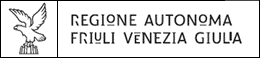 * Gli elaborati tecnici di cui ai punti 1. e 2. sopra indicati costituiscono documentazione necessaria, a corredo della domanda di contributo, al fine della determinazione della spesa ammissibile.Riferimento normativo: L.R. 22/2022, art. 6 commi 28-30 Contributo straordinario alle sezioni del Friuli Venezia Giulia dei Tiri a Segno NazionaliDomanda di contributo per i lavori (titolo/oggetto dei lavori):DA TRASMETTERE VIA PECRiferimento normativo: L.R. 22/2022, art. 6 commi 28-30 Contributo straordinario alle sezioni del Friuli Venezia Giulia dei Tiri a Segno NazionaliDomanda di contributo per i lavori (titolo/oggetto dei lavori):DA TRASMETTERE VIA PECRiferimento normativo: L.R. 22/2022, art. 6 commi 28-30 Contributo straordinario alle sezioni del Friuli Venezia Giulia dei Tiri a Segno NazionaliDomanda di contributo per i lavori (titolo/oggetto dei lavori):DA TRASMETTERE VIA PECRiferimento normativo: L.R. 22/2022, art. 6 commi 28-30 Contributo straordinario alle sezioni del Friuli Venezia Giulia dei Tiri a Segno NazionaliDomanda di contributo per i lavori (titolo/oggetto dei lavori):DA TRASMETTERE VIA PECRiferimento normativo: L.R. 22/2022, art. 6 commi 28-30 Contributo straordinario alle sezioni del Friuli Venezia Giulia dei Tiri a Segno NazionaliDomanda di contributo per i lavori (titolo/oggetto dei lavori):DA TRASMETTERE VIA PECRiferimento normativo: L.R. 22/2022, art. 6 commi 28-30 Contributo straordinario alle sezioni del Friuli Venezia Giulia dei Tiri a Segno NazionaliDomanda di contributo per i lavori (titolo/oggetto dei lavori):DA TRASMETTERE VIA PEC       AllaDirezione centrale cultura e sportServizio sport Via Milano 1934132 TRIESTE PEC: Direzione centrale cultura e sport         cultura@certregione.fvg.it           AllaDirezione centrale cultura e sportServizio sport Via Milano 1934132 TRIESTE PEC: Direzione centrale cultura e sport         cultura@certregione.fvg.it           AllaDirezione centrale cultura e sportServizio sport Via Milano 1934132 TRIESTE PEC: Direzione centrale cultura e sport         cultura@certregione.fvg.it           AllaDirezione centrale cultura e sportServizio sport Via Milano 1934132 TRIESTE PEC: Direzione centrale cultura e sport         cultura@certregione.fvg.it           AllaDirezione centrale cultura e sportServizio sport Via Milano 1934132 TRIESTE PEC: Direzione centrale cultura e sport         cultura@certregione.fvg.it     QUADRO ARichiedenteRichiedenteRichiedenteRichiedenteRichiedenteRichiedenteRichiedenteRichiedenteRichiedenteRichiedenteRichiedenteDenominazioneNatura giuridicaCodice fiscalePartita IVAIndirizzo sede legaleIndirizzo sede legale(Via)(Via)(n.)(n.)(CAP)(CAP)(CAP)(CAP)(Comune di)(Comune di)(Provincia di)Telefonoe-mailPECSito web/profilo facebook/altra modalità on line di pubblicazione dei contributi ricevuti ai sensi della legge 4 agosto 2017 n. 124 art. 1, commi da 125 a 127QUADRO BLegale rappresentante del richiedenteLegale rappresentante del richiedenteLegale rappresentante del richiedenteLegale rappresentante del richiedenteLegale rappresentante del richiedenteLegale rappresentante del richiedenteLegale rappresentante del richiedenteLegale rappresentante del richiedenteLegale rappresentante del richiedenteLegale rappresentante del richiedenteLegale rappresentante del richiedenteNome e CognomeCodice fiscaleNato/a aIn data Telefono e/o cellularee-mailPECReferente dell’iniziativaReferente dell’iniziativaReferente dell’iniziativaReferente dell’iniziativaReferente dell’iniziativaReferente dell’iniziativaReferente dell’iniziativaReferente dell’iniziativaReferente dell’iniziativaReferente dell’iniziativaReferente dell’iniziativaReferente dell’iniziativareferente /persona di contattoreferente /persona di contattoreferente /persona di contattoreferente /persona di contatto(Nome e Cognome)(Nome e Cognome)(telefono)(telefono)(telefono)(telefono)(cellulare)(cellulare)(e-mail)(e-mail)QUADRO CParte descrittiva dell’intervento Localizzazione dell’impiantoVia e n.                                Comune                                                              Provincia        Denominazione impiantoNominativo proprietario dell’impiantoTitolo giuridico attestante la disponibilità del bene (descrizione ed estremi del titolo, se di proprietà indicare gli estremi del titolo di proprietà)Autorizzazione a effettuare i lavori (qualora necessario, per impianti non di proprietà)Discipline o attività sportive praticate nell’impianto oggetto della domandaCaratteristiche tecniche dell’impiantoNumero atleti agonisti che fruiscono dell’impiantoDescrizione sintetica dell’intervento (straordinaria manutenzione e adeguamento funzionale)Quadro DParte FinanziariaQuadro economico della spesa presuntaQuadro economico della spesa presuntaA) Lavori €:      B) IVA sui lavori €:      C) Spese tecniche€:      D) Acquisti (se coerenti con le finalità della norma)€:      E) IVA su acquisti€:      TOTALE€:      CHIEDEai sensi dell’articolo 6 commi 28-30 della L.R. n. 22/2022,un contributo di euro        ,  nella misura massima consentita (entro il limite dell’importo di 120.000,00 euro),per la realizzazione dell’intervento descritto nel “Quadro C” della presente richiesta e dettagliato da allegata documentazione tecnicaCHIEDEai sensi dell’articolo 6 commi 28-30 della L.R. n. 22/2022,un contributo di euro        ,  nella misura massima consentita (entro il limite dell’importo di 120.000,00 euro),per la realizzazione dell’intervento descritto nel “Quadro C” della presente richiesta e dettagliato da allegata documentazione tecnicaQUADRO EQUADRO EQUADRO EQUADRO EQUADRO EQUADRO EQUADRO EQUADRO EQUADRO EDichiarazioniDichiarazioniDichiarazioniDichiarazioniDichiarazioniDichiarazioniDichiarazioniDichiarazioniDichiarazioniDichiarazioniDichiarazioniDichiarazioniDichiarazioniDichiarazioniDichiarazioniDichiarazioniDichiarazioniDichiarazioniDichiarazioniSezione E1 Dichiarazioni sostitutive di certificazione e di atto di notorietà ai sensi degli articoli 46 e 47 del DPR 445/2000Sezione E1 Dichiarazioni sostitutive di certificazione e di atto di notorietà ai sensi degli articoli 46 e 47 del DPR 445/2000Sezione E1 Dichiarazioni sostitutive di certificazione e di atto di notorietà ai sensi degli articoli 46 e 47 del DPR 445/2000Sezione E1 Dichiarazioni sostitutive di certificazione e di atto di notorietà ai sensi degli articoli 46 e 47 del DPR 445/2000Sezione E1 Dichiarazioni sostitutive di certificazione e di atto di notorietà ai sensi degli articoli 46 e 47 del DPR 445/2000Sezione E1 Dichiarazioni sostitutive di certificazione e di atto di notorietà ai sensi degli articoli 46 e 47 del DPR 445/2000Sezione E1 Dichiarazioni sostitutive di certificazione e di atto di notorietà ai sensi degli articoli 46 e 47 del DPR 445/2000Sezione E1 Dichiarazioni sostitutive di certificazione e di atto di notorietà ai sensi degli articoli 46 e 47 del DPR 445/2000Sezione E1 Dichiarazioni sostitutive di certificazione e di atto di notorietà ai sensi degli articoli 46 e 47 del DPR 445/2000Sezione E1 Dichiarazioni sostitutive di certificazione e di atto di notorietà ai sensi degli articoli 46 e 47 del DPR 445/2000Sezione E1 Dichiarazioni sostitutive di certificazione e di atto di notorietà ai sensi degli articoli 46 e 47 del DPR 445/2000Sezione E1 Dichiarazioni sostitutive di certificazione e di atto di notorietà ai sensi degli articoli 46 e 47 del DPR 445/2000Sezione E1 Dichiarazioni sostitutive di certificazione e di atto di notorietà ai sensi degli articoli 46 e 47 del DPR 445/2000Sezione E1 Dichiarazioni sostitutive di certificazione e di atto di notorietà ai sensi degli articoli 46 e 47 del DPR 445/2000Sezione E1 Dichiarazioni sostitutive di certificazione e di atto di notorietà ai sensi degli articoli 46 e 47 del DPR 445/2000Sezione E1 Dichiarazioni sostitutive di certificazione e di atto di notorietà ai sensi degli articoli 46 e 47 del DPR 445/2000Sezione E1 Dichiarazioni sostitutive di certificazione e di atto di notorietà ai sensi degli articoli 46 e 47 del DPR 445/2000Sezione E1 Dichiarazioni sostitutive di certificazione e di atto di notorietà ai sensi degli articoli 46 e 47 del DPR 445/2000Sezione E1 Dichiarazioni sostitutive di certificazione e di atto di notorietà ai sensi degli articoli 46 e 47 del DPR 445/2000Sezione E1 Dichiarazioni sostitutive di certificazione e di atto di notorietà ai sensi degli articoli 46 e 47 del DPR 445/2000Sezione E1 Dichiarazioni sostitutive di certificazione e di atto di notorietà ai sensi degli articoli 46 e 47 del DPR 445/2000Sezione E1 Dichiarazioni sostitutive di certificazione e di atto di notorietà ai sensi degli articoli 46 e 47 del DPR 445/2000Sezione E1 Dichiarazioni sostitutive di certificazione e di atto di notorietà ai sensi degli articoli 46 e 47 del DPR 445/2000Sezione E1 Dichiarazioni sostitutive di certificazione e di atto di notorietà ai sensi degli articoli 46 e 47 del DPR 445/2000Sezione E1 Dichiarazioni sostitutive di certificazione e di atto di notorietà ai sensi degli articoli 46 e 47 del DPR 445/2000Sezione E1 Dichiarazioni sostitutive di certificazione e di atto di notorietà ai sensi degli articoli 46 e 47 del DPR 445/2000Sezione E1 Dichiarazioni sostitutive di certificazione e di atto di notorietà ai sensi degli articoli 46 e 47 del DPR 445/2000Sezione E1 Dichiarazioni sostitutive di certificazione e di atto di notorietà ai sensi degli articoli 46 e 47 del DPR 445/2000In riferimento alla domanda di contributo, ai sensi degli articoli 46 e 47 del DPR 445/2000, consapevole delle responsabilità anche penali derivanti dal rilascio di dichiarazioni mendaci e della conseguente decadenza dai benefici concessi sulla base di una dichiarazione non veritiera, ai sensi degli articoli 75 e 76 del decreto del Presidente della Repubblica 28 dicembre 2000, n. 445, Il sottoscritto      ________________________________________________________________________DICHIARA:  di essere Legale rappresentante del soggetto richiedente;  che il soggetto richiedente, come sopra rappresentato, è:- un’Associazione o Società sportiva non professionistiche senza fine di lucro; In riferimento alla domanda di contributo, ai sensi degli articoli 46 e 47 del DPR 445/2000, consapevole delle responsabilità anche penali derivanti dal rilascio di dichiarazioni mendaci e della conseguente decadenza dai benefici concessi sulla base di una dichiarazione non veritiera, ai sensi degli articoli 75 e 76 del decreto del Presidente della Repubblica 28 dicembre 2000, n. 445, Il sottoscritto      ________________________________________________________________________DICHIARA:  di essere Legale rappresentante del soggetto richiedente;  che il soggetto richiedente, come sopra rappresentato, è:- un’Associazione o Società sportiva non professionistiche senza fine di lucro; In riferimento alla domanda di contributo, ai sensi degli articoli 46 e 47 del DPR 445/2000, consapevole delle responsabilità anche penali derivanti dal rilascio di dichiarazioni mendaci e della conseguente decadenza dai benefici concessi sulla base di una dichiarazione non veritiera, ai sensi degli articoli 75 e 76 del decreto del Presidente della Repubblica 28 dicembre 2000, n. 445, Il sottoscritto      ________________________________________________________________________DICHIARA:  di essere Legale rappresentante del soggetto richiedente;  che il soggetto richiedente, come sopra rappresentato, è:- un’Associazione o Società sportiva non professionistiche senza fine di lucro; In riferimento alla domanda di contributo, ai sensi degli articoli 46 e 47 del DPR 445/2000, consapevole delle responsabilità anche penali derivanti dal rilascio di dichiarazioni mendaci e della conseguente decadenza dai benefici concessi sulla base di una dichiarazione non veritiera, ai sensi degli articoli 75 e 76 del decreto del Presidente della Repubblica 28 dicembre 2000, n. 445, Il sottoscritto      ________________________________________________________________________DICHIARA:  di essere Legale rappresentante del soggetto richiedente;  che il soggetto richiedente, come sopra rappresentato, è:- un’Associazione o Società sportiva non professionistiche senza fine di lucro; In riferimento alla domanda di contributo, ai sensi degli articoli 46 e 47 del DPR 445/2000, consapevole delle responsabilità anche penali derivanti dal rilascio di dichiarazioni mendaci e della conseguente decadenza dai benefici concessi sulla base di una dichiarazione non veritiera, ai sensi degli articoli 75 e 76 del decreto del Presidente della Repubblica 28 dicembre 2000, n. 445, Il sottoscritto      ________________________________________________________________________DICHIARA:  di essere Legale rappresentante del soggetto richiedente;  che il soggetto richiedente, come sopra rappresentato, è:- un’Associazione o Società sportiva non professionistiche senza fine di lucro; In riferimento alla domanda di contributo, ai sensi degli articoli 46 e 47 del DPR 445/2000, consapevole delle responsabilità anche penali derivanti dal rilascio di dichiarazioni mendaci e della conseguente decadenza dai benefici concessi sulla base di una dichiarazione non veritiera, ai sensi degli articoli 75 e 76 del decreto del Presidente della Repubblica 28 dicembre 2000, n. 445, Il sottoscritto      ________________________________________________________________________DICHIARA:  di essere Legale rappresentante del soggetto richiedente;  che il soggetto richiedente, come sopra rappresentato, è:- un’Associazione o Società sportiva non professionistiche senza fine di lucro; In riferimento alla domanda di contributo, ai sensi degli articoli 46 e 47 del DPR 445/2000, consapevole delle responsabilità anche penali derivanti dal rilascio di dichiarazioni mendaci e della conseguente decadenza dai benefici concessi sulla base di una dichiarazione non veritiera, ai sensi degli articoli 75 e 76 del decreto del Presidente della Repubblica 28 dicembre 2000, n. 445, Il sottoscritto      ________________________________________________________________________DICHIARA:  di essere Legale rappresentante del soggetto richiedente;  che il soggetto richiedente, come sopra rappresentato, è:- un’Associazione o Società sportiva non professionistiche senza fine di lucro; In riferimento alla domanda di contributo, ai sensi degli articoli 46 e 47 del DPR 445/2000, consapevole delle responsabilità anche penali derivanti dal rilascio di dichiarazioni mendaci e della conseguente decadenza dai benefici concessi sulla base di una dichiarazione non veritiera, ai sensi degli articoli 75 e 76 del decreto del Presidente della Repubblica 28 dicembre 2000, n. 445, Il sottoscritto      ________________________________________________________________________DICHIARA:  di essere Legale rappresentante del soggetto richiedente;  che il soggetto richiedente, come sopra rappresentato, è:- un’Associazione o Società sportiva non professionistiche senza fine di lucro; In riferimento alla domanda di contributo, ai sensi degli articoli 46 e 47 del DPR 445/2000, consapevole delle responsabilità anche penali derivanti dal rilascio di dichiarazioni mendaci e della conseguente decadenza dai benefici concessi sulla base di una dichiarazione non veritiera, ai sensi degli articoli 75 e 76 del decreto del Presidente della Repubblica 28 dicembre 2000, n. 445, Il sottoscritto      ________________________________________________________________________DICHIARA:  di essere Legale rappresentante del soggetto richiedente;  che il soggetto richiedente, come sopra rappresentato, è:- un’Associazione o Società sportiva non professionistiche senza fine di lucro; In riferimento alla domanda di contributo, ai sensi degli articoli 46 e 47 del DPR 445/2000, consapevole delle responsabilità anche penali derivanti dal rilascio di dichiarazioni mendaci e della conseguente decadenza dai benefici concessi sulla base di una dichiarazione non veritiera, ai sensi degli articoli 75 e 76 del decreto del Presidente della Repubblica 28 dicembre 2000, n. 445, Il sottoscritto      ________________________________________________________________________DICHIARA:  di essere Legale rappresentante del soggetto richiedente;  che il soggetto richiedente, come sopra rappresentato, è:- un’Associazione o Società sportiva non professionistiche senza fine di lucro; In riferimento alla domanda di contributo, ai sensi degli articoli 46 e 47 del DPR 445/2000, consapevole delle responsabilità anche penali derivanti dal rilascio di dichiarazioni mendaci e della conseguente decadenza dai benefici concessi sulla base di una dichiarazione non veritiera, ai sensi degli articoli 75 e 76 del decreto del Presidente della Repubblica 28 dicembre 2000, n. 445, Il sottoscritto      ________________________________________________________________________DICHIARA:  di essere Legale rappresentante del soggetto richiedente;  che il soggetto richiedente, come sopra rappresentato, è:- un’Associazione o Società sportiva non professionistiche senza fine di lucro; In riferimento alla domanda di contributo, ai sensi degli articoli 46 e 47 del DPR 445/2000, consapevole delle responsabilità anche penali derivanti dal rilascio di dichiarazioni mendaci e della conseguente decadenza dai benefici concessi sulla base di una dichiarazione non veritiera, ai sensi degli articoli 75 e 76 del decreto del Presidente della Repubblica 28 dicembre 2000, n. 445, Il sottoscritto      ________________________________________________________________________DICHIARA:  di essere Legale rappresentante del soggetto richiedente;  che il soggetto richiedente, come sopra rappresentato, è:- un’Associazione o Società sportiva non professionistiche senza fine di lucro; In riferimento alla domanda di contributo, ai sensi degli articoli 46 e 47 del DPR 445/2000, consapevole delle responsabilità anche penali derivanti dal rilascio di dichiarazioni mendaci e della conseguente decadenza dai benefici concessi sulla base di una dichiarazione non veritiera, ai sensi degli articoli 75 e 76 del decreto del Presidente della Repubblica 28 dicembre 2000, n. 445, Il sottoscritto      ________________________________________________________________________DICHIARA:  di essere Legale rappresentante del soggetto richiedente;  che il soggetto richiedente, come sopra rappresentato, è:- un’Associazione o Società sportiva non professionistiche senza fine di lucro; In riferimento alla domanda di contributo, ai sensi degli articoli 46 e 47 del DPR 445/2000, consapevole delle responsabilità anche penali derivanti dal rilascio di dichiarazioni mendaci e della conseguente decadenza dai benefici concessi sulla base di una dichiarazione non veritiera, ai sensi degli articoli 75 e 76 del decreto del Presidente della Repubblica 28 dicembre 2000, n. 445, Il sottoscritto      ________________________________________________________________________DICHIARA:  di essere Legale rappresentante del soggetto richiedente;  che il soggetto richiedente, come sopra rappresentato, è:- un’Associazione o Società sportiva non professionistiche senza fine di lucro; In riferimento alla domanda di contributo, ai sensi degli articoli 46 e 47 del DPR 445/2000, consapevole delle responsabilità anche penali derivanti dal rilascio di dichiarazioni mendaci e della conseguente decadenza dai benefici concessi sulla base di una dichiarazione non veritiera, ai sensi degli articoli 75 e 76 del decreto del Presidente della Repubblica 28 dicembre 2000, n. 445, Il sottoscritto      ________________________________________________________________________DICHIARA:  di essere Legale rappresentante del soggetto richiedente;  che il soggetto richiedente, come sopra rappresentato, è:- un’Associazione o Società sportiva non professionistiche senza fine di lucro; In riferimento alla domanda di contributo, ai sensi degli articoli 46 e 47 del DPR 445/2000, consapevole delle responsabilità anche penali derivanti dal rilascio di dichiarazioni mendaci e della conseguente decadenza dai benefici concessi sulla base di una dichiarazione non veritiera, ai sensi degli articoli 75 e 76 del decreto del Presidente della Repubblica 28 dicembre 2000, n. 445, Il sottoscritto      ________________________________________________________________________DICHIARA:  di essere Legale rappresentante del soggetto richiedente;  che il soggetto richiedente, come sopra rappresentato, è:- un’Associazione o Società sportiva non professionistiche senza fine di lucro; In riferimento alla domanda di contributo, ai sensi degli articoli 46 e 47 del DPR 445/2000, consapevole delle responsabilità anche penali derivanti dal rilascio di dichiarazioni mendaci e della conseguente decadenza dai benefici concessi sulla base di una dichiarazione non veritiera, ai sensi degli articoli 75 e 76 del decreto del Presidente della Repubblica 28 dicembre 2000, n. 445, Il sottoscritto      ________________________________________________________________________DICHIARA:  di essere Legale rappresentante del soggetto richiedente;  che il soggetto richiedente, come sopra rappresentato, è:- un’Associazione o Società sportiva non professionistiche senza fine di lucro; In riferimento alla domanda di contributo, ai sensi degli articoli 46 e 47 del DPR 445/2000, consapevole delle responsabilità anche penali derivanti dal rilascio di dichiarazioni mendaci e della conseguente decadenza dai benefici concessi sulla base di una dichiarazione non veritiera, ai sensi degli articoli 75 e 76 del decreto del Presidente della Repubblica 28 dicembre 2000, n. 445, Il sottoscritto      ________________________________________________________________________DICHIARA:  di essere Legale rappresentante del soggetto richiedente;  che il soggetto richiedente, come sopra rappresentato, è:- un’Associazione o Società sportiva non professionistiche senza fine di lucro; In riferimento alla domanda di contributo, ai sensi degli articoli 46 e 47 del DPR 445/2000, consapevole delle responsabilità anche penali derivanti dal rilascio di dichiarazioni mendaci e della conseguente decadenza dai benefici concessi sulla base di una dichiarazione non veritiera, ai sensi degli articoli 75 e 76 del decreto del Presidente della Repubblica 28 dicembre 2000, n. 445, Il sottoscritto      ________________________________________________________________________DICHIARA:  di essere Legale rappresentante del soggetto richiedente;  che il soggetto richiedente, come sopra rappresentato, è:- un’Associazione o Società sportiva non professionistiche senza fine di lucro; In riferimento alla domanda di contributo, ai sensi degli articoli 46 e 47 del DPR 445/2000, consapevole delle responsabilità anche penali derivanti dal rilascio di dichiarazioni mendaci e della conseguente decadenza dai benefici concessi sulla base di una dichiarazione non veritiera, ai sensi degli articoli 75 e 76 del decreto del Presidente della Repubblica 28 dicembre 2000, n. 445, Il sottoscritto      ________________________________________________________________________DICHIARA:  di essere Legale rappresentante del soggetto richiedente;  che il soggetto richiedente, come sopra rappresentato, è:- un’Associazione o Società sportiva non professionistiche senza fine di lucro; In riferimento alla domanda di contributo, ai sensi degli articoli 46 e 47 del DPR 445/2000, consapevole delle responsabilità anche penali derivanti dal rilascio di dichiarazioni mendaci e della conseguente decadenza dai benefici concessi sulla base di una dichiarazione non veritiera, ai sensi degli articoli 75 e 76 del decreto del Presidente della Repubblica 28 dicembre 2000, n. 445, Il sottoscritto      ________________________________________________________________________DICHIARA:  di essere Legale rappresentante del soggetto richiedente;  che il soggetto richiedente, come sopra rappresentato, è:- un’Associazione o Società sportiva non professionistiche senza fine di lucro; In riferimento alla domanda di contributo, ai sensi degli articoli 46 e 47 del DPR 445/2000, consapevole delle responsabilità anche penali derivanti dal rilascio di dichiarazioni mendaci e della conseguente decadenza dai benefici concessi sulla base di una dichiarazione non veritiera, ai sensi degli articoli 75 e 76 del decreto del Presidente della Repubblica 28 dicembre 2000, n. 445, Il sottoscritto      ________________________________________________________________________DICHIARA:  di essere Legale rappresentante del soggetto richiedente;  che il soggetto richiedente, come sopra rappresentato, è:- un’Associazione o Società sportiva non professionistiche senza fine di lucro; In riferimento alla domanda di contributo, ai sensi degli articoli 46 e 47 del DPR 445/2000, consapevole delle responsabilità anche penali derivanti dal rilascio di dichiarazioni mendaci e della conseguente decadenza dai benefici concessi sulla base di una dichiarazione non veritiera, ai sensi degli articoli 75 e 76 del decreto del Presidente della Repubblica 28 dicembre 2000, n. 445, Il sottoscritto      ________________________________________________________________________DICHIARA:  di essere Legale rappresentante del soggetto richiedente;  che il soggetto richiedente, come sopra rappresentato, è:- un’Associazione o Società sportiva non professionistiche senza fine di lucro; In riferimento alla domanda di contributo, ai sensi degli articoli 46 e 47 del DPR 445/2000, consapevole delle responsabilità anche penali derivanti dal rilascio di dichiarazioni mendaci e della conseguente decadenza dai benefici concessi sulla base di una dichiarazione non veritiera, ai sensi degli articoli 75 e 76 del decreto del Presidente della Repubblica 28 dicembre 2000, n. 445, Il sottoscritto      ________________________________________________________________________DICHIARA:  di essere Legale rappresentante del soggetto richiedente;  che il soggetto richiedente, come sopra rappresentato, è:- un’Associazione o Società sportiva non professionistiche senza fine di lucro; In riferimento alla domanda di contributo, ai sensi degli articoli 46 e 47 del DPR 445/2000, consapevole delle responsabilità anche penali derivanti dal rilascio di dichiarazioni mendaci e della conseguente decadenza dai benefici concessi sulla base di una dichiarazione non veritiera, ai sensi degli articoli 75 e 76 del decreto del Presidente della Repubblica 28 dicembre 2000, n. 445, Il sottoscritto      ________________________________________________________________________DICHIARA:  di essere Legale rappresentante del soggetto richiedente;  che il soggetto richiedente, come sopra rappresentato, è:- un’Associazione o Società sportiva non professionistiche senza fine di lucro; In riferimento alla domanda di contributo, ai sensi degli articoli 46 e 47 del DPR 445/2000, consapevole delle responsabilità anche penali derivanti dal rilascio di dichiarazioni mendaci e della conseguente decadenza dai benefici concessi sulla base di una dichiarazione non veritiera, ai sensi degli articoli 75 e 76 del decreto del Presidente della Repubblica 28 dicembre 2000, n. 445, Il sottoscritto      ________________________________________________________________________DICHIARA:  di essere Legale rappresentante del soggetto richiedente;  che il soggetto richiedente, come sopra rappresentato, è:- un’Associazione o Società sportiva non professionistiche senza fine di lucro; In riferimento alla domanda di contributo, ai sensi degli articoli 46 e 47 del DPR 445/2000, consapevole delle responsabilità anche penali derivanti dal rilascio di dichiarazioni mendaci e della conseguente decadenza dai benefici concessi sulla base di una dichiarazione non veritiera, ai sensi degli articoli 75 e 76 del decreto del Presidente della Repubblica 28 dicembre 2000, n. 445, Il sottoscritto      ________________________________________________________________________DICHIARA:  di essere Legale rappresentante del soggetto richiedente;  che il soggetto richiedente, come sopra rappresentato, è:- un’Associazione o Società sportiva non professionistiche senza fine di lucro; In riferimento alla domanda di contributo, ai sensi degli articoli 46 e 47 del DPR 445/2000, consapevole delle responsabilità anche penali derivanti dal rilascio di dichiarazioni mendaci e della conseguente decadenza dai benefici concessi sulla base di una dichiarazione non veritiera, ai sensi degli articoli 75 e 76 del decreto del Presidente della Repubblica 28 dicembre 2000, n. 445, Il sottoscritto      ________________________________________________________________________DICHIARA:  di essere Legale rappresentante del soggetto richiedente;  che il soggetto richiedente, come sopra rappresentato, è:- un’Associazione o Società sportiva non professionistiche senza fine di lucro; Sezione E2 Altre dichiarazioniSezione E2 Altre dichiarazioniSezione E2 Altre dichiarazioniSezione E2 Altre dichiarazioniSezione E2 Altre dichiarazioniSezione E2 Altre dichiarazioniSezione E2 Altre dichiarazioniSezione E2 Altre dichiarazioniSezione E2 Altre dichiarazioniSezione E2 Altre dichiarazioniSezione E2 Altre dichiarazioniSezione E2 Altre dichiarazioniSezione E2 Altre dichiarazioniSezione E2 Altre dichiarazioniSezione E2 Altre dichiarazioniSezione E2 Altre dichiarazioniSezione E2 Altre dichiarazioniSezione E2 Altre dichiarazioniSezione E2 Altre dichiarazioniSezione E2 Altre dichiarazioniSezione E2 Altre dichiarazioniSezione E2 Altre dichiarazioniSezione E2 Altre dichiarazioniSezione E2 Altre dichiarazioniSezione E2 Altre dichiarazioniSezione E2 Altre dichiarazioniSezione E2 Altre dichiarazioniSezione E2 Altre dichiarazioniIl soggetto richiedente, come sopra rappresentato, dichiara: di NON essere titolare di Partiva IVA di essere titolare di Partiva IVA. In particolare si attesta che: l’imposta addebitata costituisce un costo in quanto non recuperabile l’imposta addebitata non costituisce un costoIl soggetto richiedente, come sopra rappresentato, dichiara: di NON essere titolare di Partiva IVA di essere titolare di Partiva IVA. In particolare si attesta che: l’imposta addebitata costituisce un costo in quanto non recuperabile l’imposta addebitata non costituisce un costoIl soggetto richiedente, come sopra rappresentato, dichiara: di NON essere titolare di Partiva IVA di essere titolare di Partiva IVA. In particolare si attesta che: l’imposta addebitata costituisce un costo in quanto non recuperabile l’imposta addebitata non costituisce un costoIl soggetto richiedente, come sopra rappresentato, dichiara: di NON essere titolare di Partiva IVA di essere titolare di Partiva IVA. In particolare si attesta che: l’imposta addebitata costituisce un costo in quanto non recuperabile l’imposta addebitata non costituisce un costoIl soggetto richiedente, come sopra rappresentato, dichiara: di NON essere titolare di Partiva IVA di essere titolare di Partiva IVA. In particolare si attesta che: l’imposta addebitata costituisce un costo in quanto non recuperabile l’imposta addebitata non costituisce un costoIl soggetto richiedente, come sopra rappresentato, dichiara: di NON essere titolare di Partiva IVA di essere titolare di Partiva IVA. In particolare si attesta che: l’imposta addebitata costituisce un costo in quanto non recuperabile l’imposta addebitata non costituisce un costoIl soggetto richiedente, come sopra rappresentato, dichiara: di NON essere titolare di Partiva IVA di essere titolare di Partiva IVA. In particolare si attesta che: l’imposta addebitata costituisce un costo in quanto non recuperabile l’imposta addebitata non costituisce un costoIl soggetto richiedente, come sopra rappresentato, dichiara: di NON essere titolare di Partiva IVA di essere titolare di Partiva IVA. In particolare si attesta che: l’imposta addebitata costituisce un costo in quanto non recuperabile l’imposta addebitata non costituisce un costoIl soggetto richiedente, come sopra rappresentato, dichiara: di NON essere titolare di Partiva IVA di essere titolare di Partiva IVA. In particolare si attesta che: l’imposta addebitata costituisce un costo in quanto non recuperabile l’imposta addebitata non costituisce un costoIl soggetto richiedente, come sopra rappresentato, dichiara: di NON essere titolare di Partiva IVA di essere titolare di Partiva IVA. In particolare si attesta che: l’imposta addebitata costituisce un costo in quanto non recuperabile l’imposta addebitata non costituisce un costoIl soggetto richiedente, come sopra rappresentato, dichiara: di NON essere titolare di Partiva IVA di essere titolare di Partiva IVA. In particolare si attesta che: l’imposta addebitata costituisce un costo in quanto non recuperabile l’imposta addebitata non costituisce un costoIl soggetto richiedente, come sopra rappresentato, dichiara: di NON essere titolare di Partiva IVA di essere titolare di Partiva IVA. In particolare si attesta che: l’imposta addebitata costituisce un costo in quanto non recuperabile l’imposta addebitata non costituisce un costoIl soggetto richiedente, come sopra rappresentato, dichiara: di NON essere titolare di Partiva IVA di essere titolare di Partiva IVA. In particolare si attesta che: l’imposta addebitata costituisce un costo in quanto non recuperabile l’imposta addebitata non costituisce un costoIl soggetto richiedente, come sopra rappresentato, dichiara: di NON essere titolare di Partiva IVA di essere titolare di Partiva IVA. In particolare si attesta che: l’imposta addebitata costituisce un costo in quanto non recuperabile l’imposta addebitata non costituisce un costoIl soggetto richiedente, come sopra rappresentato, dichiara: di NON essere titolare di Partiva IVA di essere titolare di Partiva IVA. In particolare si attesta che: l’imposta addebitata costituisce un costo in quanto non recuperabile l’imposta addebitata non costituisce un costoIl soggetto richiedente, come sopra rappresentato, dichiara: di NON essere titolare di Partiva IVA di essere titolare di Partiva IVA. In particolare si attesta che: l’imposta addebitata costituisce un costo in quanto non recuperabile l’imposta addebitata non costituisce un costoIl soggetto richiedente, come sopra rappresentato, dichiara: di NON essere titolare di Partiva IVA di essere titolare di Partiva IVA. In particolare si attesta che: l’imposta addebitata costituisce un costo in quanto non recuperabile l’imposta addebitata non costituisce un costoIl soggetto richiedente, come sopra rappresentato, dichiara: di NON essere titolare di Partiva IVA di essere titolare di Partiva IVA. In particolare si attesta che: l’imposta addebitata costituisce un costo in quanto non recuperabile l’imposta addebitata non costituisce un costoIl soggetto richiedente, come sopra rappresentato, dichiara: di NON essere titolare di Partiva IVA di essere titolare di Partiva IVA. In particolare si attesta che: l’imposta addebitata costituisce un costo in quanto non recuperabile l’imposta addebitata non costituisce un costoIl soggetto richiedente, come sopra rappresentato, dichiara: di NON essere titolare di Partiva IVA di essere titolare di Partiva IVA. In particolare si attesta che: l’imposta addebitata costituisce un costo in quanto non recuperabile l’imposta addebitata non costituisce un costoIl soggetto richiedente, come sopra rappresentato, dichiara: di NON essere titolare di Partiva IVA di essere titolare di Partiva IVA. In particolare si attesta che: l’imposta addebitata costituisce un costo in quanto non recuperabile l’imposta addebitata non costituisce un costoIl soggetto richiedente, come sopra rappresentato, dichiara: di NON essere titolare di Partiva IVA di essere titolare di Partiva IVA. In particolare si attesta che: l’imposta addebitata costituisce un costo in quanto non recuperabile l’imposta addebitata non costituisce un costoIl soggetto richiedente, come sopra rappresentato, dichiara: di NON essere titolare di Partiva IVA di essere titolare di Partiva IVA. In particolare si attesta che: l’imposta addebitata costituisce un costo in quanto non recuperabile l’imposta addebitata non costituisce un costoIl soggetto richiedente, come sopra rappresentato, dichiara: di NON essere titolare di Partiva IVA di essere titolare di Partiva IVA. In particolare si attesta che: l’imposta addebitata costituisce un costo in quanto non recuperabile l’imposta addebitata non costituisce un costoIl soggetto richiedente, come sopra rappresentato, dichiara: di NON essere titolare di Partiva IVA di essere titolare di Partiva IVA. In particolare si attesta che: l’imposta addebitata costituisce un costo in quanto non recuperabile l’imposta addebitata non costituisce un costoIl soggetto richiedente, come sopra rappresentato, dichiara: di NON essere titolare di Partiva IVA di essere titolare di Partiva IVA. In particolare si attesta che: l’imposta addebitata costituisce un costo in quanto non recuperabile l’imposta addebitata non costituisce un costoIl soggetto richiedente, come sopra rappresentato, dichiara: di NON essere titolare di Partiva IVA di essere titolare di Partiva IVA. In particolare si attesta che: l’imposta addebitata costituisce un costo in quanto non recuperabile l’imposta addebitata non costituisce un costoIl soggetto richiedente, come sopra rappresentato, dichiara: di NON essere titolare di Partiva IVA di essere titolare di Partiva IVA. In particolare si attesta che: l’imposta addebitata costituisce un costo in quanto non recuperabile l’imposta addebitata non costituisce un costo di NON essere soggetto alla ritenuta d’acconto del 4% in quanto non si tratta di Ente o iniziativa di natura commerciale di essere soggetto alla ritenuta d’acconto del 4% in quanto trattasi di Ente o iniziativa di natura commerciale di NON essere soggetto alla ritenuta d’acconto del 4% in quanto non si tratta di Ente o iniziativa di natura commerciale di essere soggetto alla ritenuta d’acconto del 4% in quanto trattasi di Ente o iniziativa di natura commerciale di NON essere soggetto alla ritenuta d’acconto del 4% in quanto non si tratta di Ente o iniziativa di natura commerciale di essere soggetto alla ritenuta d’acconto del 4% in quanto trattasi di Ente o iniziativa di natura commerciale di NON essere soggetto alla ritenuta d’acconto del 4% in quanto non si tratta di Ente o iniziativa di natura commerciale di essere soggetto alla ritenuta d’acconto del 4% in quanto trattasi di Ente o iniziativa di natura commerciale di NON essere soggetto alla ritenuta d’acconto del 4% in quanto non si tratta di Ente o iniziativa di natura commerciale di essere soggetto alla ritenuta d’acconto del 4% in quanto trattasi di Ente o iniziativa di natura commerciale di NON essere soggetto alla ritenuta d’acconto del 4% in quanto non si tratta di Ente o iniziativa di natura commerciale di essere soggetto alla ritenuta d’acconto del 4% in quanto trattasi di Ente o iniziativa di natura commerciale di NON essere soggetto alla ritenuta d’acconto del 4% in quanto non si tratta di Ente o iniziativa di natura commerciale di essere soggetto alla ritenuta d’acconto del 4% in quanto trattasi di Ente o iniziativa di natura commerciale di NON essere soggetto alla ritenuta d’acconto del 4% in quanto non si tratta di Ente o iniziativa di natura commerciale di essere soggetto alla ritenuta d’acconto del 4% in quanto trattasi di Ente o iniziativa di natura commerciale di NON essere soggetto alla ritenuta d’acconto del 4% in quanto non si tratta di Ente o iniziativa di natura commerciale di essere soggetto alla ritenuta d’acconto del 4% in quanto trattasi di Ente o iniziativa di natura commerciale di NON essere soggetto alla ritenuta d’acconto del 4% in quanto non si tratta di Ente o iniziativa di natura commerciale di essere soggetto alla ritenuta d’acconto del 4% in quanto trattasi di Ente o iniziativa di natura commerciale di NON essere soggetto alla ritenuta d’acconto del 4% in quanto non si tratta di Ente o iniziativa di natura commerciale di essere soggetto alla ritenuta d’acconto del 4% in quanto trattasi di Ente o iniziativa di natura commerciale di NON essere soggetto alla ritenuta d’acconto del 4% in quanto non si tratta di Ente o iniziativa di natura commerciale di essere soggetto alla ritenuta d’acconto del 4% in quanto trattasi di Ente o iniziativa di natura commerciale di NON essere soggetto alla ritenuta d’acconto del 4% in quanto non si tratta di Ente o iniziativa di natura commerciale di essere soggetto alla ritenuta d’acconto del 4% in quanto trattasi di Ente o iniziativa di natura commerciale di NON essere soggetto alla ritenuta d’acconto del 4% in quanto non si tratta di Ente o iniziativa di natura commerciale di essere soggetto alla ritenuta d’acconto del 4% in quanto trattasi di Ente o iniziativa di natura commerciale di NON essere soggetto alla ritenuta d’acconto del 4% in quanto non si tratta di Ente o iniziativa di natura commerciale di essere soggetto alla ritenuta d’acconto del 4% in quanto trattasi di Ente o iniziativa di natura commerciale di NON essere soggetto alla ritenuta d’acconto del 4% in quanto non si tratta di Ente o iniziativa di natura commerciale di essere soggetto alla ritenuta d’acconto del 4% in quanto trattasi di Ente o iniziativa di natura commerciale di NON essere soggetto alla ritenuta d’acconto del 4% in quanto non si tratta di Ente o iniziativa di natura commerciale di essere soggetto alla ritenuta d’acconto del 4% in quanto trattasi di Ente o iniziativa di natura commerciale di NON essere soggetto alla ritenuta d’acconto del 4% in quanto non si tratta di Ente o iniziativa di natura commerciale di essere soggetto alla ritenuta d’acconto del 4% in quanto trattasi di Ente o iniziativa di natura commerciale di NON essere soggetto alla ritenuta d’acconto del 4% in quanto non si tratta di Ente o iniziativa di natura commerciale di essere soggetto alla ritenuta d’acconto del 4% in quanto trattasi di Ente o iniziativa di natura commerciale di NON essere soggetto alla ritenuta d’acconto del 4% in quanto non si tratta di Ente o iniziativa di natura commerciale di essere soggetto alla ritenuta d’acconto del 4% in quanto trattasi di Ente o iniziativa di natura commerciale di NON essere soggetto alla ritenuta d’acconto del 4% in quanto non si tratta di Ente o iniziativa di natura commerciale di essere soggetto alla ritenuta d’acconto del 4% in quanto trattasi di Ente o iniziativa di natura commerciale di NON essere soggetto alla ritenuta d’acconto del 4% in quanto non si tratta di Ente o iniziativa di natura commerciale di essere soggetto alla ritenuta d’acconto del 4% in quanto trattasi di Ente o iniziativa di natura commerciale di NON essere soggetto alla ritenuta d’acconto del 4% in quanto non si tratta di Ente o iniziativa di natura commerciale di essere soggetto alla ritenuta d’acconto del 4% in quanto trattasi di Ente o iniziativa di natura commerciale di NON essere soggetto alla ritenuta d’acconto del 4% in quanto non si tratta di Ente o iniziativa di natura commerciale di essere soggetto alla ritenuta d’acconto del 4% in quanto trattasi di Ente o iniziativa di natura commerciale di NON essere soggetto alla ritenuta d’acconto del 4% in quanto non si tratta di Ente o iniziativa di natura commerciale di essere soggetto alla ritenuta d’acconto del 4% in quanto trattasi di Ente o iniziativa di natura commerciale di NON essere soggetto alla ritenuta d’acconto del 4% in quanto non si tratta di Ente o iniziativa di natura commerciale di essere soggetto alla ritenuta d’acconto del 4% in quanto trattasi di Ente o iniziativa di natura commerciale di NON essere soggetto alla ritenuta d’acconto del 4% in quanto non si tratta di Ente o iniziativa di natura commerciale di essere soggetto alla ritenuta d’acconto del 4% in quanto trattasi di Ente o iniziativa di natura commerciale di NON essere soggetto alla ritenuta d’acconto del 4% in quanto non si tratta di Ente o iniziativa di natura commerciale di essere soggetto alla ritenuta d’acconto del 4% in quanto trattasi di Ente o iniziativa di natura commerciale  di NON essere esente dall’imposta di bollo (allegare copia dell’avvenuto versamento dell’imposta)  di essere esente dall’imposta di bollo (indicare tipo di esenzione)  di NON essere esente dall’imposta di bollo (allegare copia dell’avvenuto versamento dell’imposta)  di essere esente dall’imposta di bollo (indicare tipo di esenzione)  di NON essere esente dall’imposta di bollo (allegare copia dell’avvenuto versamento dell’imposta)  di essere esente dall’imposta di bollo (indicare tipo di esenzione)  di NON essere esente dall’imposta di bollo (allegare copia dell’avvenuto versamento dell’imposta)  di essere esente dall’imposta di bollo (indicare tipo di esenzione)  di NON essere esente dall’imposta di bollo (allegare copia dell’avvenuto versamento dell’imposta)  di essere esente dall’imposta di bollo (indicare tipo di esenzione)  di NON essere esente dall’imposta di bollo (allegare copia dell’avvenuto versamento dell’imposta)  di essere esente dall’imposta di bollo (indicare tipo di esenzione)  di NON essere esente dall’imposta di bollo (allegare copia dell’avvenuto versamento dell’imposta)  di essere esente dall’imposta di bollo (indicare tipo di esenzione)  di NON essere esente dall’imposta di bollo (allegare copia dell’avvenuto versamento dell’imposta)  di essere esente dall’imposta di bollo (indicare tipo di esenzione)  di NON essere esente dall’imposta di bollo (allegare copia dell’avvenuto versamento dell’imposta)  di essere esente dall’imposta di bollo (indicare tipo di esenzione)  di NON essere esente dall’imposta di bollo (allegare copia dell’avvenuto versamento dell’imposta)  di essere esente dall’imposta di bollo (indicare tipo di esenzione)  di NON essere esente dall’imposta di bollo (allegare copia dell’avvenuto versamento dell’imposta)  di essere esente dall’imposta di bollo (indicare tipo di esenzione)  di NON essere esente dall’imposta di bollo (allegare copia dell’avvenuto versamento dell’imposta)  di essere esente dall’imposta di bollo (indicare tipo di esenzione)  di NON essere esente dall’imposta di bollo (allegare copia dell’avvenuto versamento dell’imposta)  di essere esente dall’imposta di bollo (indicare tipo di esenzione)  di NON essere esente dall’imposta di bollo (allegare copia dell’avvenuto versamento dell’imposta)  di essere esente dall’imposta di bollo (indicare tipo di esenzione)  di NON essere esente dall’imposta di bollo (allegare copia dell’avvenuto versamento dell’imposta)  di essere esente dall’imposta di bollo (indicare tipo di esenzione)  di NON essere esente dall’imposta di bollo (allegare copia dell’avvenuto versamento dell’imposta)  di essere esente dall’imposta di bollo (indicare tipo di esenzione)  di NON essere esente dall’imposta di bollo (allegare copia dell’avvenuto versamento dell’imposta)  di essere esente dall’imposta di bollo (indicare tipo di esenzione)  di NON essere esente dall’imposta di bollo (allegare copia dell’avvenuto versamento dell’imposta)  di essere esente dall’imposta di bollo (indicare tipo di esenzione)  di NON essere esente dall’imposta di bollo (allegare copia dell’avvenuto versamento dell’imposta)  di essere esente dall’imposta di bollo (indicare tipo di esenzione)  di NON essere esente dall’imposta di bollo (allegare copia dell’avvenuto versamento dell’imposta)  di essere esente dall’imposta di bollo (indicare tipo di esenzione)  di NON essere esente dall’imposta di bollo (allegare copia dell’avvenuto versamento dell’imposta)  di essere esente dall’imposta di bollo (indicare tipo di esenzione)  di NON essere esente dall’imposta di bollo (allegare copia dell’avvenuto versamento dell’imposta)  di essere esente dall’imposta di bollo (indicare tipo di esenzione)  di NON essere esente dall’imposta di bollo (allegare copia dell’avvenuto versamento dell’imposta)  di essere esente dall’imposta di bollo (indicare tipo di esenzione)  di NON essere esente dall’imposta di bollo (allegare copia dell’avvenuto versamento dell’imposta)  di essere esente dall’imposta di bollo (indicare tipo di esenzione)  di NON essere esente dall’imposta di bollo (allegare copia dell’avvenuto versamento dell’imposta)  di essere esente dall’imposta di bollo (indicare tipo di esenzione)  di NON essere esente dall’imposta di bollo (allegare copia dell’avvenuto versamento dell’imposta)  di essere esente dall’imposta di bollo (indicare tipo di esenzione)  di NON essere esente dall’imposta di bollo (allegare copia dell’avvenuto versamento dell’imposta)  di essere esente dall’imposta di bollo (indicare tipo di esenzione)  di NON essere esente dall’imposta di bollo (allegare copia dell’avvenuto versamento dell’imposta)  di essere esente dall’imposta di bollo (indicare tipo di esenzione)di essere a conoscenza degli obblighi di pubblicazione, come previsti dall’articolo 1, commi 125-127, della legge 4 agosto 2017, n. 124, e successive modifiche (Legge annuale per il mercato e la concorrenza) e delle conseguenze ivi previste per il mancato adempimentodi essere a conoscenza degli obblighi di pubblicazione, come previsti dall’articolo 1, commi 125-127, della legge 4 agosto 2017, n. 124, e successive modifiche (Legge annuale per il mercato e la concorrenza) e delle conseguenze ivi previste per il mancato adempimentodi essere a conoscenza degli obblighi di pubblicazione, come previsti dall’articolo 1, commi 125-127, della legge 4 agosto 2017, n. 124, e successive modifiche (Legge annuale per il mercato e la concorrenza) e delle conseguenze ivi previste per il mancato adempimentodi essere a conoscenza degli obblighi di pubblicazione, come previsti dall’articolo 1, commi 125-127, della legge 4 agosto 2017, n. 124, e successive modifiche (Legge annuale per il mercato e la concorrenza) e delle conseguenze ivi previste per il mancato adempimentodi essere a conoscenza degli obblighi di pubblicazione, come previsti dall’articolo 1, commi 125-127, della legge 4 agosto 2017, n. 124, e successive modifiche (Legge annuale per il mercato e la concorrenza) e delle conseguenze ivi previste per il mancato adempimentodi essere a conoscenza degli obblighi di pubblicazione, come previsti dall’articolo 1, commi 125-127, della legge 4 agosto 2017, n. 124, e successive modifiche (Legge annuale per il mercato e la concorrenza) e delle conseguenze ivi previste per il mancato adempimentodi essere a conoscenza degli obblighi di pubblicazione, come previsti dall’articolo 1, commi 125-127, della legge 4 agosto 2017, n. 124, e successive modifiche (Legge annuale per il mercato e la concorrenza) e delle conseguenze ivi previste per il mancato adempimentodi essere a conoscenza degli obblighi di pubblicazione, come previsti dall’articolo 1, commi 125-127, della legge 4 agosto 2017, n. 124, e successive modifiche (Legge annuale per il mercato e la concorrenza) e delle conseguenze ivi previste per il mancato adempimentodi essere a conoscenza degli obblighi di pubblicazione, come previsti dall’articolo 1, commi 125-127, della legge 4 agosto 2017, n. 124, e successive modifiche (Legge annuale per il mercato e la concorrenza) e delle conseguenze ivi previste per il mancato adempimentodi essere a conoscenza degli obblighi di pubblicazione, come previsti dall’articolo 1, commi 125-127, della legge 4 agosto 2017, n. 124, e successive modifiche (Legge annuale per il mercato e la concorrenza) e delle conseguenze ivi previste per il mancato adempimentodi essere a conoscenza degli obblighi di pubblicazione, come previsti dall’articolo 1, commi 125-127, della legge 4 agosto 2017, n. 124, e successive modifiche (Legge annuale per il mercato e la concorrenza) e delle conseguenze ivi previste per il mancato adempimentodi essere a conoscenza degli obblighi di pubblicazione, come previsti dall’articolo 1, commi 125-127, della legge 4 agosto 2017, n. 124, e successive modifiche (Legge annuale per il mercato e la concorrenza) e delle conseguenze ivi previste per il mancato adempimentodi essere a conoscenza degli obblighi di pubblicazione, come previsti dall’articolo 1, commi 125-127, della legge 4 agosto 2017, n. 124, e successive modifiche (Legge annuale per il mercato e la concorrenza) e delle conseguenze ivi previste per il mancato adempimentodi essere a conoscenza degli obblighi di pubblicazione, come previsti dall’articolo 1, commi 125-127, della legge 4 agosto 2017, n. 124, e successive modifiche (Legge annuale per il mercato e la concorrenza) e delle conseguenze ivi previste per il mancato adempimentodi essere a conoscenza degli obblighi di pubblicazione, come previsti dall’articolo 1, commi 125-127, della legge 4 agosto 2017, n. 124, e successive modifiche (Legge annuale per il mercato e la concorrenza) e delle conseguenze ivi previste per il mancato adempimentodi essere a conoscenza degli obblighi di pubblicazione, come previsti dall’articolo 1, commi 125-127, della legge 4 agosto 2017, n. 124, e successive modifiche (Legge annuale per il mercato e la concorrenza) e delle conseguenze ivi previste per il mancato adempimentodi essere a conoscenza degli obblighi di pubblicazione, come previsti dall’articolo 1, commi 125-127, della legge 4 agosto 2017, n. 124, e successive modifiche (Legge annuale per il mercato e la concorrenza) e delle conseguenze ivi previste per il mancato adempimentodi essere a conoscenza degli obblighi di pubblicazione, come previsti dall’articolo 1, commi 125-127, della legge 4 agosto 2017, n. 124, e successive modifiche (Legge annuale per il mercato e la concorrenza) e delle conseguenze ivi previste per il mancato adempimentodi essere a conoscenza degli obblighi di pubblicazione, come previsti dall’articolo 1, commi 125-127, della legge 4 agosto 2017, n. 124, e successive modifiche (Legge annuale per il mercato e la concorrenza) e delle conseguenze ivi previste per il mancato adempimentodi essere a conoscenza degli obblighi di pubblicazione, come previsti dall’articolo 1, commi 125-127, della legge 4 agosto 2017, n. 124, e successive modifiche (Legge annuale per il mercato e la concorrenza) e delle conseguenze ivi previste per il mancato adempimentodi essere a conoscenza degli obblighi di pubblicazione, come previsti dall’articolo 1, commi 125-127, della legge 4 agosto 2017, n. 124, e successive modifiche (Legge annuale per il mercato e la concorrenza) e delle conseguenze ivi previste per il mancato adempimentodi essere a conoscenza degli obblighi di pubblicazione, come previsti dall’articolo 1, commi 125-127, della legge 4 agosto 2017, n. 124, e successive modifiche (Legge annuale per il mercato e la concorrenza) e delle conseguenze ivi previste per il mancato adempimentodi essere a conoscenza degli obblighi di pubblicazione, come previsti dall’articolo 1, commi 125-127, della legge 4 agosto 2017, n. 124, e successive modifiche (Legge annuale per il mercato e la concorrenza) e delle conseguenze ivi previste per il mancato adempimentodi essere a conoscenza degli obblighi di pubblicazione, come previsti dall’articolo 1, commi 125-127, della legge 4 agosto 2017, n. 124, e successive modifiche (Legge annuale per il mercato e la concorrenza) e delle conseguenze ivi previste per il mancato adempimentodi essere a conoscenza degli obblighi di pubblicazione, come previsti dall’articolo 1, commi 125-127, della legge 4 agosto 2017, n. 124, e successive modifiche (Legge annuale per il mercato e la concorrenza) e delle conseguenze ivi previste per il mancato adempimentodi essere a conoscenza degli obblighi di pubblicazione, come previsti dall’articolo 1, commi 125-127, della legge 4 agosto 2017, n. 124, e successive modifiche (Legge annuale per il mercato e la concorrenza) e delle conseguenze ivi previste per il mancato adempimentodi essere a conoscenza degli obblighi di pubblicazione, come previsti dall’articolo 1, commi 125-127, della legge 4 agosto 2017, n. 124, e successive modifiche (Legge annuale per il mercato e la concorrenza) e delle conseguenze ivi previste per il mancato adempimentodi essere a conoscenza degli obblighi di pubblicazione, come previsti dall’articolo 1, commi 125-127, della legge 4 agosto 2017, n. 124, e successive modifiche (Legge annuale per il mercato e la concorrenza) e delle conseguenze ivi previste per il mancato adempimentodi essere a conoscenza del divieto generale di contribuzione di cui all’articolo 31, della legge regionale 20 marzo 2000, n. 7 (Testo unico delle norme in materia di procedimento amministrativo e di diritto di accesso) per il quale non è ammissibile la concessione di incentivi di qualsiasi tipo a fronte di rapporti giuridici instaurati, a qualunque titolo, tra società, persone giuridiche, amministratori, soci, ovvero tra coniugi, parenti e affini sino al secondo gradodi essere a conoscenza del divieto generale di contribuzione di cui all’articolo 31, della legge regionale 20 marzo 2000, n. 7 (Testo unico delle norme in materia di procedimento amministrativo e di diritto di accesso) per il quale non è ammissibile la concessione di incentivi di qualsiasi tipo a fronte di rapporti giuridici instaurati, a qualunque titolo, tra società, persone giuridiche, amministratori, soci, ovvero tra coniugi, parenti e affini sino al secondo gradodi essere a conoscenza del divieto generale di contribuzione di cui all’articolo 31, della legge regionale 20 marzo 2000, n. 7 (Testo unico delle norme in materia di procedimento amministrativo e di diritto di accesso) per il quale non è ammissibile la concessione di incentivi di qualsiasi tipo a fronte di rapporti giuridici instaurati, a qualunque titolo, tra società, persone giuridiche, amministratori, soci, ovvero tra coniugi, parenti e affini sino al secondo gradodi essere a conoscenza del divieto generale di contribuzione di cui all’articolo 31, della legge regionale 20 marzo 2000, n. 7 (Testo unico delle norme in materia di procedimento amministrativo e di diritto di accesso) per il quale non è ammissibile la concessione di incentivi di qualsiasi tipo a fronte di rapporti giuridici instaurati, a qualunque titolo, tra società, persone giuridiche, amministratori, soci, ovvero tra coniugi, parenti e affini sino al secondo gradodi essere a conoscenza del divieto generale di contribuzione di cui all’articolo 31, della legge regionale 20 marzo 2000, n. 7 (Testo unico delle norme in materia di procedimento amministrativo e di diritto di accesso) per il quale non è ammissibile la concessione di incentivi di qualsiasi tipo a fronte di rapporti giuridici instaurati, a qualunque titolo, tra società, persone giuridiche, amministratori, soci, ovvero tra coniugi, parenti e affini sino al secondo gradodi essere a conoscenza del divieto generale di contribuzione di cui all’articolo 31, della legge regionale 20 marzo 2000, n. 7 (Testo unico delle norme in materia di procedimento amministrativo e di diritto di accesso) per il quale non è ammissibile la concessione di incentivi di qualsiasi tipo a fronte di rapporti giuridici instaurati, a qualunque titolo, tra società, persone giuridiche, amministratori, soci, ovvero tra coniugi, parenti e affini sino al secondo gradodi essere a conoscenza del divieto generale di contribuzione di cui all’articolo 31, della legge regionale 20 marzo 2000, n. 7 (Testo unico delle norme in materia di procedimento amministrativo e di diritto di accesso) per il quale non è ammissibile la concessione di incentivi di qualsiasi tipo a fronte di rapporti giuridici instaurati, a qualunque titolo, tra società, persone giuridiche, amministratori, soci, ovvero tra coniugi, parenti e affini sino al secondo gradodi essere a conoscenza del divieto generale di contribuzione di cui all’articolo 31, della legge regionale 20 marzo 2000, n. 7 (Testo unico delle norme in materia di procedimento amministrativo e di diritto di accesso) per il quale non è ammissibile la concessione di incentivi di qualsiasi tipo a fronte di rapporti giuridici instaurati, a qualunque titolo, tra società, persone giuridiche, amministratori, soci, ovvero tra coniugi, parenti e affini sino al secondo gradodi essere a conoscenza del divieto generale di contribuzione di cui all’articolo 31, della legge regionale 20 marzo 2000, n. 7 (Testo unico delle norme in materia di procedimento amministrativo e di diritto di accesso) per il quale non è ammissibile la concessione di incentivi di qualsiasi tipo a fronte di rapporti giuridici instaurati, a qualunque titolo, tra società, persone giuridiche, amministratori, soci, ovvero tra coniugi, parenti e affini sino al secondo gradodi essere a conoscenza del divieto generale di contribuzione di cui all’articolo 31, della legge regionale 20 marzo 2000, n. 7 (Testo unico delle norme in materia di procedimento amministrativo e di diritto di accesso) per il quale non è ammissibile la concessione di incentivi di qualsiasi tipo a fronte di rapporti giuridici instaurati, a qualunque titolo, tra società, persone giuridiche, amministratori, soci, ovvero tra coniugi, parenti e affini sino al secondo gradodi essere a conoscenza del divieto generale di contribuzione di cui all’articolo 31, della legge regionale 20 marzo 2000, n. 7 (Testo unico delle norme in materia di procedimento amministrativo e di diritto di accesso) per il quale non è ammissibile la concessione di incentivi di qualsiasi tipo a fronte di rapporti giuridici instaurati, a qualunque titolo, tra società, persone giuridiche, amministratori, soci, ovvero tra coniugi, parenti e affini sino al secondo gradodi essere a conoscenza del divieto generale di contribuzione di cui all’articolo 31, della legge regionale 20 marzo 2000, n. 7 (Testo unico delle norme in materia di procedimento amministrativo e di diritto di accesso) per il quale non è ammissibile la concessione di incentivi di qualsiasi tipo a fronte di rapporti giuridici instaurati, a qualunque titolo, tra società, persone giuridiche, amministratori, soci, ovvero tra coniugi, parenti e affini sino al secondo gradodi essere a conoscenza del divieto generale di contribuzione di cui all’articolo 31, della legge regionale 20 marzo 2000, n. 7 (Testo unico delle norme in materia di procedimento amministrativo e di diritto di accesso) per il quale non è ammissibile la concessione di incentivi di qualsiasi tipo a fronte di rapporti giuridici instaurati, a qualunque titolo, tra società, persone giuridiche, amministratori, soci, ovvero tra coniugi, parenti e affini sino al secondo gradodi essere a conoscenza del divieto generale di contribuzione di cui all’articolo 31, della legge regionale 20 marzo 2000, n. 7 (Testo unico delle norme in materia di procedimento amministrativo e di diritto di accesso) per il quale non è ammissibile la concessione di incentivi di qualsiasi tipo a fronte di rapporti giuridici instaurati, a qualunque titolo, tra società, persone giuridiche, amministratori, soci, ovvero tra coniugi, parenti e affini sino al secondo gradodi essere a conoscenza del divieto generale di contribuzione di cui all’articolo 31, della legge regionale 20 marzo 2000, n. 7 (Testo unico delle norme in materia di procedimento amministrativo e di diritto di accesso) per il quale non è ammissibile la concessione di incentivi di qualsiasi tipo a fronte di rapporti giuridici instaurati, a qualunque titolo, tra società, persone giuridiche, amministratori, soci, ovvero tra coniugi, parenti e affini sino al secondo gradodi essere a conoscenza del divieto generale di contribuzione di cui all’articolo 31, della legge regionale 20 marzo 2000, n. 7 (Testo unico delle norme in materia di procedimento amministrativo e di diritto di accesso) per il quale non è ammissibile la concessione di incentivi di qualsiasi tipo a fronte di rapporti giuridici instaurati, a qualunque titolo, tra società, persone giuridiche, amministratori, soci, ovvero tra coniugi, parenti e affini sino al secondo gradodi essere a conoscenza del divieto generale di contribuzione di cui all’articolo 31, della legge regionale 20 marzo 2000, n. 7 (Testo unico delle norme in materia di procedimento amministrativo e di diritto di accesso) per il quale non è ammissibile la concessione di incentivi di qualsiasi tipo a fronte di rapporti giuridici instaurati, a qualunque titolo, tra società, persone giuridiche, amministratori, soci, ovvero tra coniugi, parenti e affini sino al secondo gradodi essere a conoscenza del divieto generale di contribuzione di cui all’articolo 31, della legge regionale 20 marzo 2000, n. 7 (Testo unico delle norme in materia di procedimento amministrativo e di diritto di accesso) per il quale non è ammissibile la concessione di incentivi di qualsiasi tipo a fronte di rapporti giuridici instaurati, a qualunque titolo, tra società, persone giuridiche, amministratori, soci, ovvero tra coniugi, parenti e affini sino al secondo gradodi essere a conoscenza del divieto generale di contribuzione di cui all’articolo 31, della legge regionale 20 marzo 2000, n. 7 (Testo unico delle norme in materia di procedimento amministrativo e di diritto di accesso) per il quale non è ammissibile la concessione di incentivi di qualsiasi tipo a fronte di rapporti giuridici instaurati, a qualunque titolo, tra società, persone giuridiche, amministratori, soci, ovvero tra coniugi, parenti e affini sino al secondo gradodi essere a conoscenza del divieto generale di contribuzione di cui all’articolo 31, della legge regionale 20 marzo 2000, n. 7 (Testo unico delle norme in materia di procedimento amministrativo e di diritto di accesso) per il quale non è ammissibile la concessione di incentivi di qualsiasi tipo a fronte di rapporti giuridici instaurati, a qualunque titolo, tra società, persone giuridiche, amministratori, soci, ovvero tra coniugi, parenti e affini sino al secondo gradodi essere a conoscenza del divieto generale di contribuzione di cui all’articolo 31, della legge regionale 20 marzo 2000, n. 7 (Testo unico delle norme in materia di procedimento amministrativo e di diritto di accesso) per il quale non è ammissibile la concessione di incentivi di qualsiasi tipo a fronte di rapporti giuridici instaurati, a qualunque titolo, tra società, persone giuridiche, amministratori, soci, ovvero tra coniugi, parenti e affini sino al secondo gradodi essere a conoscenza del divieto generale di contribuzione di cui all’articolo 31, della legge regionale 20 marzo 2000, n. 7 (Testo unico delle norme in materia di procedimento amministrativo e di diritto di accesso) per il quale non è ammissibile la concessione di incentivi di qualsiasi tipo a fronte di rapporti giuridici instaurati, a qualunque titolo, tra società, persone giuridiche, amministratori, soci, ovvero tra coniugi, parenti e affini sino al secondo gradodi essere a conoscenza del divieto generale di contribuzione di cui all’articolo 31, della legge regionale 20 marzo 2000, n. 7 (Testo unico delle norme in materia di procedimento amministrativo e di diritto di accesso) per il quale non è ammissibile la concessione di incentivi di qualsiasi tipo a fronte di rapporti giuridici instaurati, a qualunque titolo, tra società, persone giuridiche, amministratori, soci, ovvero tra coniugi, parenti e affini sino al secondo gradodi essere a conoscenza del divieto generale di contribuzione di cui all’articolo 31, della legge regionale 20 marzo 2000, n. 7 (Testo unico delle norme in materia di procedimento amministrativo e di diritto di accesso) per il quale non è ammissibile la concessione di incentivi di qualsiasi tipo a fronte di rapporti giuridici instaurati, a qualunque titolo, tra società, persone giuridiche, amministratori, soci, ovvero tra coniugi, parenti e affini sino al secondo gradodi essere a conoscenza del divieto generale di contribuzione di cui all’articolo 31, della legge regionale 20 marzo 2000, n. 7 (Testo unico delle norme in materia di procedimento amministrativo e di diritto di accesso) per il quale non è ammissibile la concessione di incentivi di qualsiasi tipo a fronte di rapporti giuridici instaurati, a qualunque titolo, tra società, persone giuridiche, amministratori, soci, ovvero tra coniugi, parenti e affini sino al secondo gradodi essere a conoscenza del divieto generale di contribuzione di cui all’articolo 31, della legge regionale 20 marzo 2000, n. 7 (Testo unico delle norme in materia di procedimento amministrativo e di diritto di accesso) per il quale non è ammissibile la concessione di incentivi di qualsiasi tipo a fronte di rapporti giuridici instaurati, a qualunque titolo, tra società, persone giuridiche, amministratori, soci, ovvero tra coniugi, parenti e affini sino al secondo gradodi essere a conoscenza del divieto generale di contribuzione di cui all’articolo 31, della legge regionale 20 marzo 2000, n. 7 (Testo unico delle norme in materia di procedimento amministrativo e di diritto di accesso) per il quale non è ammissibile la concessione di incentivi di qualsiasi tipo a fronte di rapporti giuridici instaurati, a qualunque titolo, tra società, persone giuridiche, amministratori, soci, ovvero tra coniugi, parenti e affini sino al secondo gradodi essere a conoscenza del divieto generale di contribuzione di cui all’articolo 31, della legge regionale 20 marzo 2000, n. 7 (Testo unico delle norme in materia di procedimento amministrativo e di diritto di accesso) per il quale non è ammissibile la concessione di incentivi di qualsiasi tipo a fronte di rapporti giuridici instaurati, a qualunque titolo, tra società, persone giuridiche, amministratori, soci, ovvero tra coniugi, parenti e affini sino al secondo gradodi esonerare codesta Amministrazione regionale e la Tesoreria regionale da ogni responsabilità per errori in cui le medesime possano incorrere in conseguenza di inesatte indicazioni contenute nella presente istanza, e per effetto di mancata comunicazione, nelle dovute forme, di eventuali variazioni successivedi esonerare codesta Amministrazione regionale e la Tesoreria regionale da ogni responsabilità per errori in cui le medesime possano incorrere in conseguenza di inesatte indicazioni contenute nella presente istanza, e per effetto di mancata comunicazione, nelle dovute forme, di eventuali variazioni successivedi esonerare codesta Amministrazione regionale e la Tesoreria regionale da ogni responsabilità per errori in cui le medesime possano incorrere in conseguenza di inesatte indicazioni contenute nella presente istanza, e per effetto di mancata comunicazione, nelle dovute forme, di eventuali variazioni successivedi esonerare codesta Amministrazione regionale e la Tesoreria regionale da ogni responsabilità per errori in cui le medesime possano incorrere in conseguenza di inesatte indicazioni contenute nella presente istanza, e per effetto di mancata comunicazione, nelle dovute forme, di eventuali variazioni successivedi esonerare codesta Amministrazione regionale e la Tesoreria regionale da ogni responsabilità per errori in cui le medesime possano incorrere in conseguenza di inesatte indicazioni contenute nella presente istanza, e per effetto di mancata comunicazione, nelle dovute forme, di eventuali variazioni successivedi esonerare codesta Amministrazione regionale e la Tesoreria regionale da ogni responsabilità per errori in cui le medesime possano incorrere in conseguenza di inesatte indicazioni contenute nella presente istanza, e per effetto di mancata comunicazione, nelle dovute forme, di eventuali variazioni successivedi esonerare codesta Amministrazione regionale e la Tesoreria regionale da ogni responsabilità per errori in cui le medesime possano incorrere in conseguenza di inesatte indicazioni contenute nella presente istanza, e per effetto di mancata comunicazione, nelle dovute forme, di eventuali variazioni successivedi esonerare codesta Amministrazione regionale e la Tesoreria regionale da ogni responsabilità per errori in cui le medesime possano incorrere in conseguenza di inesatte indicazioni contenute nella presente istanza, e per effetto di mancata comunicazione, nelle dovute forme, di eventuali variazioni successivedi esonerare codesta Amministrazione regionale e la Tesoreria regionale da ogni responsabilità per errori in cui le medesime possano incorrere in conseguenza di inesatte indicazioni contenute nella presente istanza, e per effetto di mancata comunicazione, nelle dovute forme, di eventuali variazioni successivedi esonerare codesta Amministrazione regionale e la Tesoreria regionale da ogni responsabilità per errori in cui le medesime possano incorrere in conseguenza di inesatte indicazioni contenute nella presente istanza, e per effetto di mancata comunicazione, nelle dovute forme, di eventuali variazioni successivedi esonerare codesta Amministrazione regionale e la Tesoreria regionale da ogni responsabilità per errori in cui le medesime possano incorrere in conseguenza di inesatte indicazioni contenute nella presente istanza, e per effetto di mancata comunicazione, nelle dovute forme, di eventuali variazioni successivedi esonerare codesta Amministrazione regionale e la Tesoreria regionale da ogni responsabilità per errori in cui le medesime possano incorrere in conseguenza di inesatte indicazioni contenute nella presente istanza, e per effetto di mancata comunicazione, nelle dovute forme, di eventuali variazioni successivedi esonerare codesta Amministrazione regionale e la Tesoreria regionale da ogni responsabilità per errori in cui le medesime possano incorrere in conseguenza di inesatte indicazioni contenute nella presente istanza, e per effetto di mancata comunicazione, nelle dovute forme, di eventuali variazioni successivedi esonerare codesta Amministrazione regionale e la Tesoreria regionale da ogni responsabilità per errori in cui le medesime possano incorrere in conseguenza di inesatte indicazioni contenute nella presente istanza, e per effetto di mancata comunicazione, nelle dovute forme, di eventuali variazioni successivedi esonerare codesta Amministrazione regionale e la Tesoreria regionale da ogni responsabilità per errori in cui le medesime possano incorrere in conseguenza di inesatte indicazioni contenute nella presente istanza, e per effetto di mancata comunicazione, nelle dovute forme, di eventuali variazioni successivedi esonerare codesta Amministrazione regionale e la Tesoreria regionale da ogni responsabilità per errori in cui le medesime possano incorrere in conseguenza di inesatte indicazioni contenute nella presente istanza, e per effetto di mancata comunicazione, nelle dovute forme, di eventuali variazioni successivedi esonerare codesta Amministrazione regionale e la Tesoreria regionale da ogni responsabilità per errori in cui le medesime possano incorrere in conseguenza di inesatte indicazioni contenute nella presente istanza, e per effetto di mancata comunicazione, nelle dovute forme, di eventuali variazioni successivedi esonerare codesta Amministrazione regionale e la Tesoreria regionale da ogni responsabilità per errori in cui le medesime possano incorrere in conseguenza di inesatte indicazioni contenute nella presente istanza, e per effetto di mancata comunicazione, nelle dovute forme, di eventuali variazioni successivedi esonerare codesta Amministrazione regionale e la Tesoreria regionale da ogni responsabilità per errori in cui le medesime possano incorrere in conseguenza di inesatte indicazioni contenute nella presente istanza, e per effetto di mancata comunicazione, nelle dovute forme, di eventuali variazioni successivedi esonerare codesta Amministrazione regionale e la Tesoreria regionale da ogni responsabilità per errori in cui le medesime possano incorrere in conseguenza di inesatte indicazioni contenute nella presente istanza, e per effetto di mancata comunicazione, nelle dovute forme, di eventuali variazioni successivedi esonerare codesta Amministrazione regionale e la Tesoreria regionale da ogni responsabilità per errori in cui le medesime possano incorrere in conseguenza di inesatte indicazioni contenute nella presente istanza, e per effetto di mancata comunicazione, nelle dovute forme, di eventuali variazioni successivedi esonerare codesta Amministrazione regionale e la Tesoreria regionale da ogni responsabilità per errori in cui le medesime possano incorrere in conseguenza di inesatte indicazioni contenute nella presente istanza, e per effetto di mancata comunicazione, nelle dovute forme, di eventuali variazioni successivedi esonerare codesta Amministrazione regionale e la Tesoreria regionale da ogni responsabilità per errori in cui le medesime possano incorrere in conseguenza di inesatte indicazioni contenute nella presente istanza, e per effetto di mancata comunicazione, nelle dovute forme, di eventuali variazioni successivedi esonerare codesta Amministrazione regionale e la Tesoreria regionale da ogni responsabilità per errori in cui le medesime possano incorrere in conseguenza di inesatte indicazioni contenute nella presente istanza, e per effetto di mancata comunicazione, nelle dovute forme, di eventuali variazioni successivedi esonerare codesta Amministrazione regionale e la Tesoreria regionale da ogni responsabilità per errori in cui le medesime possano incorrere in conseguenza di inesatte indicazioni contenute nella presente istanza, e per effetto di mancata comunicazione, nelle dovute forme, di eventuali variazioni successivedi esonerare codesta Amministrazione regionale e la Tesoreria regionale da ogni responsabilità per errori in cui le medesime possano incorrere in conseguenza di inesatte indicazioni contenute nella presente istanza, e per effetto di mancata comunicazione, nelle dovute forme, di eventuali variazioni successivedi esonerare codesta Amministrazione regionale e la Tesoreria regionale da ogni responsabilità per errori in cui le medesime possano incorrere in conseguenza di inesatte indicazioni contenute nella presente istanza, e per effetto di mancata comunicazione, nelle dovute forme, di eventuali variazioni successivedi esonerare codesta Amministrazione regionale e la Tesoreria regionale da ogni responsabilità per errori in cui le medesime possano incorrere in conseguenza di inesatte indicazioni contenute nella presente istanza, e per effetto di mancata comunicazione, nelle dovute forme, di eventuali variazioni successivedi esonerare codesta Amministrazione regionale da ogni responsabilità per la dispersione di comunicazioni dipendente da inesatta indicazione del recapito cui inviare le comunicazioni relative al procedimento da parte del soggetto richiedente oppure per mancata o tardiva comunicazione dell’eventuale cambiamento del recapito indicato nella domanda, né per eventuali disguidi postali o telegrafici o, comunque, imputabili a fatti di terzi, a caso fortuito o forza maggioredi esonerare codesta Amministrazione regionale da ogni responsabilità per la dispersione di comunicazioni dipendente da inesatta indicazione del recapito cui inviare le comunicazioni relative al procedimento da parte del soggetto richiedente oppure per mancata o tardiva comunicazione dell’eventuale cambiamento del recapito indicato nella domanda, né per eventuali disguidi postali o telegrafici o, comunque, imputabili a fatti di terzi, a caso fortuito o forza maggioredi esonerare codesta Amministrazione regionale da ogni responsabilità per la dispersione di comunicazioni dipendente da inesatta indicazione del recapito cui inviare le comunicazioni relative al procedimento da parte del soggetto richiedente oppure per mancata o tardiva comunicazione dell’eventuale cambiamento del recapito indicato nella domanda, né per eventuali disguidi postali o telegrafici o, comunque, imputabili a fatti di terzi, a caso fortuito o forza maggioredi esonerare codesta Amministrazione regionale da ogni responsabilità per la dispersione di comunicazioni dipendente da inesatta indicazione del recapito cui inviare le comunicazioni relative al procedimento da parte del soggetto richiedente oppure per mancata o tardiva comunicazione dell’eventuale cambiamento del recapito indicato nella domanda, né per eventuali disguidi postali o telegrafici o, comunque, imputabili a fatti di terzi, a caso fortuito o forza maggioredi esonerare codesta Amministrazione regionale da ogni responsabilità per la dispersione di comunicazioni dipendente da inesatta indicazione del recapito cui inviare le comunicazioni relative al procedimento da parte del soggetto richiedente oppure per mancata o tardiva comunicazione dell’eventuale cambiamento del recapito indicato nella domanda, né per eventuali disguidi postali o telegrafici o, comunque, imputabili a fatti di terzi, a caso fortuito o forza maggioredi esonerare codesta Amministrazione regionale da ogni responsabilità per la dispersione di comunicazioni dipendente da inesatta indicazione del recapito cui inviare le comunicazioni relative al procedimento da parte del soggetto richiedente oppure per mancata o tardiva comunicazione dell’eventuale cambiamento del recapito indicato nella domanda, né per eventuali disguidi postali o telegrafici o, comunque, imputabili a fatti di terzi, a caso fortuito o forza maggioredi esonerare codesta Amministrazione regionale da ogni responsabilità per la dispersione di comunicazioni dipendente da inesatta indicazione del recapito cui inviare le comunicazioni relative al procedimento da parte del soggetto richiedente oppure per mancata o tardiva comunicazione dell’eventuale cambiamento del recapito indicato nella domanda, né per eventuali disguidi postali o telegrafici o, comunque, imputabili a fatti di terzi, a caso fortuito o forza maggioredi esonerare codesta Amministrazione regionale da ogni responsabilità per la dispersione di comunicazioni dipendente da inesatta indicazione del recapito cui inviare le comunicazioni relative al procedimento da parte del soggetto richiedente oppure per mancata o tardiva comunicazione dell’eventuale cambiamento del recapito indicato nella domanda, né per eventuali disguidi postali o telegrafici o, comunque, imputabili a fatti di terzi, a caso fortuito o forza maggioredi esonerare codesta Amministrazione regionale da ogni responsabilità per la dispersione di comunicazioni dipendente da inesatta indicazione del recapito cui inviare le comunicazioni relative al procedimento da parte del soggetto richiedente oppure per mancata o tardiva comunicazione dell’eventuale cambiamento del recapito indicato nella domanda, né per eventuali disguidi postali o telegrafici o, comunque, imputabili a fatti di terzi, a caso fortuito o forza maggioredi esonerare codesta Amministrazione regionale da ogni responsabilità per la dispersione di comunicazioni dipendente da inesatta indicazione del recapito cui inviare le comunicazioni relative al procedimento da parte del soggetto richiedente oppure per mancata o tardiva comunicazione dell’eventuale cambiamento del recapito indicato nella domanda, né per eventuali disguidi postali o telegrafici o, comunque, imputabili a fatti di terzi, a caso fortuito o forza maggioredi esonerare codesta Amministrazione regionale da ogni responsabilità per la dispersione di comunicazioni dipendente da inesatta indicazione del recapito cui inviare le comunicazioni relative al procedimento da parte del soggetto richiedente oppure per mancata o tardiva comunicazione dell’eventuale cambiamento del recapito indicato nella domanda, né per eventuali disguidi postali o telegrafici o, comunque, imputabili a fatti di terzi, a caso fortuito o forza maggioredi esonerare codesta Amministrazione regionale da ogni responsabilità per la dispersione di comunicazioni dipendente da inesatta indicazione del recapito cui inviare le comunicazioni relative al procedimento da parte del soggetto richiedente oppure per mancata o tardiva comunicazione dell’eventuale cambiamento del recapito indicato nella domanda, né per eventuali disguidi postali o telegrafici o, comunque, imputabili a fatti di terzi, a caso fortuito o forza maggioredi esonerare codesta Amministrazione regionale da ogni responsabilità per la dispersione di comunicazioni dipendente da inesatta indicazione del recapito cui inviare le comunicazioni relative al procedimento da parte del soggetto richiedente oppure per mancata o tardiva comunicazione dell’eventuale cambiamento del recapito indicato nella domanda, né per eventuali disguidi postali o telegrafici o, comunque, imputabili a fatti di terzi, a caso fortuito o forza maggioredi esonerare codesta Amministrazione regionale da ogni responsabilità per la dispersione di comunicazioni dipendente da inesatta indicazione del recapito cui inviare le comunicazioni relative al procedimento da parte del soggetto richiedente oppure per mancata o tardiva comunicazione dell’eventuale cambiamento del recapito indicato nella domanda, né per eventuali disguidi postali o telegrafici o, comunque, imputabili a fatti di terzi, a caso fortuito o forza maggioredi esonerare codesta Amministrazione regionale da ogni responsabilità per la dispersione di comunicazioni dipendente da inesatta indicazione del recapito cui inviare le comunicazioni relative al procedimento da parte del soggetto richiedente oppure per mancata o tardiva comunicazione dell’eventuale cambiamento del recapito indicato nella domanda, né per eventuali disguidi postali o telegrafici o, comunque, imputabili a fatti di terzi, a caso fortuito o forza maggioredi esonerare codesta Amministrazione regionale da ogni responsabilità per la dispersione di comunicazioni dipendente da inesatta indicazione del recapito cui inviare le comunicazioni relative al procedimento da parte del soggetto richiedente oppure per mancata o tardiva comunicazione dell’eventuale cambiamento del recapito indicato nella domanda, né per eventuali disguidi postali o telegrafici o, comunque, imputabili a fatti di terzi, a caso fortuito o forza maggioredi esonerare codesta Amministrazione regionale da ogni responsabilità per la dispersione di comunicazioni dipendente da inesatta indicazione del recapito cui inviare le comunicazioni relative al procedimento da parte del soggetto richiedente oppure per mancata o tardiva comunicazione dell’eventuale cambiamento del recapito indicato nella domanda, né per eventuali disguidi postali o telegrafici o, comunque, imputabili a fatti di terzi, a caso fortuito o forza maggioredi esonerare codesta Amministrazione regionale da ogni responsabilità per la dispersione di comunicazioni dipendente da inesatta indicazione del recapito cui inviare le comunicazioni relative al procedimento da parte del soggetto richiedente oppure per mancata o tardiva comunicazione dell’eventuale cambiamento del recapito indicato nella domanda, né per eventuali disguidi postali o telegrafici o, comunque, imputabili a fatti di terzi, a caso fortuito o forza maggioredi esonerare codesta Amministrazione regionale da ogni responsabilità per la dispersione di comunicazioni dipendente da inesatta indicazione del recapito cui inviare le comunicazioni relative al procedimento da parte del soggetto richiedente oppure per mancata o tardiva comunicazione dell’eventuale cambiamento del recapito indicato nella domanda, né per eventuali disguidi postali o telegrafici o, comunque, imputabili a fatti di terzi, a caso fortuito o forza maggioredi esonerare codesta Amministrazione regionale da ogni responsabilità per la dispersione di comunicazioni dipendente da inesatta indicazione del recapito cui inviare le comunicazioni relative al procedimento da parte del soggetto richiedente oppure per mancata o tardiva comunicazione dell’eventuale cambiamento del recapito indicato nella domanda, né per eventuali disguidi postali o telegrafici o, comunque, imputabili a fatti di terzi, a caso fortuito o forza maggioredi esonerare codesta Amministrazione regionale da ogni responsabilità per la dispersione di comunicazioni dipendente da inesatta indicazione del recapito cui inviare le comunicazioni relative al procedimento da parte del soggetto richiedente oppure per mancata o tardiva comunicazione dell’eventuale cambiamento del recapito indicato nella domanda, né per eventuali disguidi postali o telegrafici o, comunque, imputabili a fatti di terzi, a caso fortuito o forza maggioredi esonerare codesta Amministrazione regionale da ogni responsabilità per la dispersione di comunicazioni dipendente da inesatta indicazione del recapito cui inviare le comunicazioni relative al procedimento da parte del soggetto richiedente oppure per mancata o tardiva comunicazione dell’eventuale cambiamento del recapito indicato nella domanda, né per eventuali disguidi postali o telegrafici o, comunque, imputabili a fatti di terzi, a caso fortuito o forza maggioredi esonerare codesta Amministrazione regionale da ogni responsabilità per la dispersione di comunicazioni dipendente da inesatta indicazione del recapito cui inviare le comunicazioni relative al procedimento da parte del soggetto richiedente oppure per mancata o tardiva comunicazione dell’eventuale cambiamento del recapito indicato nella domanda, né per eventuali disguidi postali o telegrafici o, comunque, imputabili a fatti di terzi, a caso fortuito o forza maggioredi esonerare codesta Amministrazione regionale da ogni responsabilità per la dispersione di comunicazioni dipendente da inesatta indicazione del recapito cui inviare le comunicazioni relative al procedimento da parte del soggetto richiedente oppure per mancata o tardiva comunicazione dell’eventuale cambiamento del recapito indicato nella domanda, né per eventuali disguidi postali o telegrafici o, comunque, imputabili a fatti di terzi, a caso fortuito o forza maggioredi esonerare codesta Amministrazione regionale da ogni responsabilità per la dispersione di comunicazioni dipendente da inesatta indicazione del recapito cui inviare le comunicazioni relative al procedimento da parte del soggetto richiedente oppure per mancata o tardiva comunicazione dell’eventuale cambiamento del recapito indicato nella domanda, né per eventuali disguidi postali o telegrafici o, comunque, imputabili a fatti di terzi, a caso fortuito o forza maggioredi esonerare codesta Amministrazione regionale da ogni responsabilità per la dispersione di comunicazioni dipendente da inesatta indicazione del recapito cui inviare le comunicazioni relative al procedimento da parte del soggetto richiedente oppure per mancata o tardiva comunicazione dell’eventuale cambiamento del recapito indicato nella domanda, né per eventuali disguidi postali o telegrafici o, comunque, imputabili a fatti di terzi, a caso fortuito o forza maggioredi esonerare codesta Amministrazione regionale da ogni responsabilità per la dispersione di comunicazioni dipendente da inesatta indicazione del recapito cui inviare le comunicazioni relative al procedimento da parte del soggetto richiedente oppure per mancata o tardiva comunicazione dell’eventuale cambiamento del recapito indicato nella domanda, né per eventuali disguidi postali o telegrafici o, comunque, imputabili a fatti di terzi, a caso fortuito o forza maggioredi esonerare codesta Amministrazione regionale da ogni responsabilità per la dispersione di comunicazioni dipendente da inesatta indicazione del recapito cui inviare le comunicazioni relative al procedimento da parte del soggetto richiedente oppure per mancata o tardiva comunicazione dell’eventuale cambiamento del recapito indicato nella domanda, né per eventuali disguidi postali o telegrafici o, comunque, imputabili a fatti di terzi, a caso fortuito o forza maggioredi impegnarsi a comunicare ogni modifica intervenuta dei dati sopra indicatidi impegnarsi a comunicare ogni modifica intervenuta dei dati sopra indicatidi impegnarsi a comunicare ogni modifica intervenuta dei dati sopra indicatidi impegnarsi a comunicare ogni modifica intervenuta dei dati sopra indicatidi impegnarsi a comunicare ogni modifica intervenuta dei dati sopra indicatidi impegnarsi a comunicare ogni modifica intervenuta dei dati sopra indicatidi impegnarsi a comunicare ogni modifica intervenuta dei dati sopra indicatidi impegnarsi a comunicare ogni modifica intervenuta dei dati sopra indicatidi impegnarsi a comunicare ogni modifica intervenuta dei dati sopra indicatidi impegnarsi a comunicare ogni modifica intervenuta dei dati sopra indicatidi impegnarsi a comunicare ogni modifica intervenuta dei dati sopra indicatidi impegnarsi a comunicare ogni modifica intervenuta dei dati sopra indicatidi impegnarsi a comunicare ogni modifica intervenuta dei dati sopra indicatidi impegnarsi a comunicare ogni modifica intervenuta dei dati sopra indicatidi impegnarsi a comunicare ogni modifica intervenuta dei dati sopra indicatidi impegnarsi a comunicare ogni modifica intervenuta dei dati sopra indicatidi impegnarsi a comunicare ogni modifica intervenuta dei dati sopra indicatidi impegnarsi a comunicare ogni modifica intervenuta dei dati sopra indicatidi impegnarsi a comunicare ogni modifica intervenuta dei dati sopra indicatidi impegnarsi a comunicare ogni modifica intervenuta dei dati sopra indicatidi impegnarsi a comunicare ogni modifica intervenuta dei dati sopra indicatidi impegnarsi a comunicare ogni modifica intervenuta dei dati sopra indicatidi impegnarsi a comunicare ogni modifica intervenuta dei dati sopra indicatidi impegnarsi a comunicare ogni modifica intervenuta dei dati sopra indicatidi impegnarsi a comunicare ogni modifica intervenuta dei dati sopra indicatidi impegnarsi a comunicare ogni modifica intervenuta dei dati sopra indicatidi impegnarsi a comunicare ogni modifica intervenuta dei dati sopra indicatidi impegnarsi a comunicare ogni modifica intervenuta dei dati sopra indicati DICHIARA INOLTRE DI AVER PRESO VISIONE DELL’INFORMATIVA RELATIVA AL TRATTAMENTO DEI DATI PERSONALI ai sensi di quanto previsto dal decreto legislativo 30 giugno 2003, n. 196 (Codice in materia di trattamento dei dati personali), e dal Regolamento (UE) 2016/679 PUBBLICATA SUL SITO ISTITUZIONALE DELLA REGIONE ALLA PAGINA: http://www.regione.fvg.it/rafvg/cms/RAFVG/cultura-sport/sport/ DICHIARA INOLTRE DI AVER PRESO VISIONE DELL’INFORMATIVA RELATIVA AL TRATTAMENTO DEI DATI PERSONALI ai sensi di quanto previsto dal decreto legislativo 30 giugno 2003, n. 196 (Codice in materia di trattamento dei dati personali), e dal Regolamento (UE) 2016/679 PUBBLICATA SUL SITO ISTITUZIONALE DELLA REGIONE ALLA PAGINA: http://www.regione.fvg.it/rafvg/cms/RAFVG/cultura-sport/sport/ DICHIARA INOLTRE DI AVER PRESO VISIONE DELL’INFORMATIVA RELATIVA AL TRATTAMENTO DEI DATI PERSONALI ai sensi di quanto previsto dal decreto legislativo 30 giugno 2003, n. 196 (Codice in materia di trattamento dei dati personali), e dal Regolamento (UE) 2016/679 PUBBLICATA SUL SITO ISTITUZIONALE DELLA REGIONE ALLA PAGINA: http://www.regione.fvg.it/rafvg/cms/RAFVG/cultura-sport/sport/ DICHIARA INOLTRE DI AVER PRESO VISIONE DELL’INFORMATIVA RELATIVA AL TRATTAMENTO DEI DATI PERSONALI ai sensi di quanto previsto dal decreto legislativo 30 giugno 2003, n. 196 (Codice in materia di trattamento dei dati personali), e dal Regolamento (UE) 2016/679 PUBBLICATA SUL SITO ISTITUZIONALE DELLA REGIONE ALLA PAGINA: http://www.regione.fvg.it/rafvg/cms/RAFVG/cultura-sport/sport/ DICHIARA INOLTRE DI AVER PRESO VISIONE DELL’INFORMATIVA RELATIVA AL TRATTAMENTO DEI DATI PERSONALI ai sensi di quanto previsto dal decreto legislativo 30 giugno 2003, n. 196 (Codice in materia di trattamento dei dati personali), e dal Regolamento (UE) 2016/679 PUBBLICATA SUL SITO ISTITUZIONALE DELLA REGIONE ALLA PAGINA: http://www.regione.fvg.it/rafvg/cms/RAFVG/cultura-sport/sport/ DICHIARA INOLTRE DI AVER PRESO VISIONE DELL’INFORMATIVA RELATIVA AL TRATTAMENTO DEI DATI PERSONALI ai sensi di quanto previsto dal decreto legislativo 30 giugno 2003, n. 196 (Codice in materia di trattamento dei dati personali), e dal Regolamento (UE) 2016/679 PUBBLICATA SUL SITO ISTITUZIONALE DELLA REGIONE ALLA PAGINA: http://www.regione.fvg.it/rafvg/cms/RAFVG/cultura-sport/sport/ DICHIARA INOLTRE DI AVER PRESO VISIONE DELL’INFORMATIVA RELATIVA AL TRATTAMENTO DEI DATI PERSONALI ai sensi di quanto previsto dal decreto legislativo 30 giugno 2003, n. 196 (Codice in materia di trattamento dei dati personali), e dal Regolamento (UE) 2016/679 PUBBLICATA SUL SITO ISTITUZIONALE DELLA REGIONE ALLA PAGINA: http://www.regione.fvg.it/rafvg/cms/RAFVG/cultura-sport/sport/ DICHIARA INOLTRE DI AVER PRESO VISIONE DELL’INFORMATIVA RELATIVA AL TRATTAMENTO DEI DATI PERSONALI ai sensi di quanto previsto dal decreto legislativo 30 giugno 2003, n. 196 (Codice in materia di trattamento dei dati personali), e dal Regolamento (UE) 2016/679 PUBBLICATA SUL SITO ISTITUZIONALE DELLA REGIONE ALLA PAGINA: http://www.regione.fvg.it/rafvg/cms/RAFVG/cultura-sport/sport/ DICHIARA INOLTRE DI AVER PRESO VISIONE DELL’INFORMATIVA RELATIVA AL TRATTAMENTO DEI DATI PERSONALI ai sensi di quanto previsto dal decreto legislativo 30 giugno 2003, n. 196 (Codice in materia di trattamento dei dati personali), e dal Regolamento (UE) 2016/679 PUBBLICATA SUL SITO ISTITUZIONALE DELLA REGIONE ALLA PAGINA: http://www.regione.fvg.it/rafvg/cms/RAFVG/cultura-sport/sport/ DICHIARA INOLTRE DI AVER PRESO VISIONE DELL’INFORMATIVA RELATIVA AL TRATTAMENTO DEI DATI PERSONALI ai sensi di quanto previsto dal decreto legislativo 30 giugno 2003, n. 196 (Codice in materia di trattamento dei dati personali), e dal Regolamento (UE) 2016/679 PUBBLICATA SUL SITO ISTITUZIONALE DELLA REGIONE ALLA PAGINA: http://www.regione.fvg.it/rafvg/cms/RAFVG/cultura-sport/sport/ DICHIARA INOLTRE DI AVER PRESO VISIONE DELL’INFORMATIVA RELATIVA AL TRATTAMENTO DEI DATI PERSONALI ai sensi di quanto previsto dal decreto legislativo 30 giugno 2003, n. 196 (Codice in materia di trattamento dei dati personali), e dal Regolamento (UE) 2016/679 PUBBLICATA SUL SITO ISTITUZIONALE DELLA REGIONE ALLA PAGINA: http://www.regione.fvg.it/rafvg/cms/RAFVG/cultura-sport/sport/ DICHIARA INOLTRE DI AVER PRESO VISIONE DELL’INFORMATIVA RELATIVA AL TRATTAMENTO DEI DATI PERSONALI ai sensi di quanto previsto dal decreto legislativo 30 giugno 2003, n. 196 (Codice in materia di trattamento dei dati personali), e dal Regolamento (UE) 2016/679 PUBBLICATA SUL SITO ISTITUZIONALE DELLA REGIONE ALLA PAGINA: http://www.regione.fvg.it/rafvg/cms/RAFVG/cultura-sport/sport/ DICHIARA INOLTRE DI AVER PRESO VISIONE DELL’INFORMATIVA RELATIVA AL TRATTAMENTO DEI DATI PERSONALI ai sensi di quanto previsto dal decreto legislativo 30 giugno 2003, n. 196 (Codice in materia di trattamento dei dati personali), e dal Regolamento (UE) 2016/679 PUBBLICATA SUL SITO ISTITUZIONALE DELLA REGIONE ALLA PAGINA: http://www.regione.fvg.it/rafvg/cms/RAFVG/cultura-sport/sport/ DICHIARA INOLTRE DI AVER PRESO VISIONE DELL’INFORMATIVA RELATIVA AL TRATTAMENTO DEI DATI PERSONALI ai sensi di quanto previsto dal decreto legislativo 30 giugno 2003, n. 196 (Codice in materia di trattamento dei dati personali), e dal Regolamento (UE) 2016/679 PUBBLICATA SUL SITO ISTITUZIONALE DELLA REGIONE ALLA PAGINA: http://www.regione.fvg.it/rafvg/cms/RAFVG/cultura-sport/sport/ DICHIARA INOLTRE DI AVER PRESO VISIONE DELL’INFORMATIVA RELATIVA AL TRATTAMENTO DEI DATI PERSONALI ai sensi di quanto previsto dal decreto legislativo 30 giugno 2003, n. 196 (Codice in materia di trattamento dei dati personali), e dal Regolamento (UE) 2016/679 PUBBLICATA SUL SITO ISTITUZIONALE DELLA REGIONE ALLA PAGINA: http://www.regione.fvg.it/rafvg/cms/RAFVG/cultura-sport/sport/ DICHIARA INOLTRE DI AVER PRESO VISIONE DELL’INFORMATIVA RELATIVA AL TRATTAMENTO DEI DATI PERSONALI ai sensi di quanto previsto dal decreto legislativo 30 giugno 2003, n. 196 (Codice in materia di trattamento dei dati personali), e dal Regolamento (UE) 2016/679 PUBBLICATA SUL SITO ISTITUZIONALE DELLA REGIONE ALLA PAGINA: http://www.regione.fvg.it/rafvg/cms/RAFVG/cultura-sport/sport/ DICHIARA INOLTRE DI AVER PRESO VISIONE DELL’INFORMATIVA RELATIVA AL TRATTAMENTO DEI DATI PERSONALI ai sensi di quanto previsto dal decreto legislativo 30 giugno 2003, n. 196 (Codice in materia di trattamento dei dati personali), e dal Regolamento (UE) 2016/679 PUBBLICATA SUL SITO ISTITUZIONALE DELLA REGIONE ALLA PAGINA: http://www.regione.fvg.it/rafvg/cms/RAFVG/cultura-sport/sport/ DICHIARA INOLTRE DI AVER PRESO VISIONE DELL’INFORMATIVA RELATIVA AL TRATTAMENTO DEI DATI PERSONALI ai sensi di quanto previsto dal decreto legislativo 30 giugno 2003, n. 196 (Codice in materia di trattamento dei dati personali), e dal Regolamento (UE) 2016/679 PUBBLICATA SUL SITO ISTITUZIONALE DELLA REGIONE ALLA PAGINA: http://www.regione.fvg.it/rafvg/cms/RAFVG/cultura-sport/sport/ DICHIARA INOLTRE DI AVER PRESO VISIONE DELL’INFORMATIVA RELATIVA AL TRATTAMENTO DEI DATI PERSONALI ai sensi di quanto previsto dal decreto legislativo 30 giugno 2003, n. 196 (Codice in materia di trattamento dei dati personali), e dal Regolamento (UE) 2016/679 PUBBLICATA SUL SITO ISTITUZIONALE DELLA REGIONE ALLA PAGINA: http://www.regione.fvg.it/rafvg/cms/RAFVG/cultura-sport/sport/ DICHIARA INOLTRE DI AVER PRESO VISIONE DELL’INFORMATIVA RELATIVA AL TRATTAMENTO DEI DATI PERSONALI ai sensi di quanto previsto dal decreto legislativo 30 giugno 2003, n. 196 (Codice in materia di trattamento dei dati personali), e dal Regolamento (UE) 2016/679 PUBBLICATA SUL SITO ISTITUZIONALE DELLA REGIONE ALLA PAGINA: http://www.regione.fvg.it/rafvg/cms/RAFVG/cultura-sport/sport/ DICHIARA INOLTRE DI AVER PRESO VISIONE DELL’INFORMATIVA RELATIVA AL TRATTAMENTO DEI DATI PERSONALI ai sensi di quanto previsto dal decreto legislativo 30 giugno 2003, n. 196 (Codice in materia di trattamento dei dati personali), e dal Regolamento (UE) 2016/679 PUBBLICATA SUL SITO ISTITUZIONALE DELLA REGIONE ALLA PAGINA: http://www.regione.fvg.it/rafvg/cms/RAFVG/cultura-sport/sport/ DICHIARA INOLTRE DI AVER PRESO VISIONE DELL’INFORMATIVA RELATIVA AL TRATTAMENTO DEI DATI PERSONALI ai sensi di quanto previsto dal decreto legislativo 30 giugno 2003, n. 196 (Codice in materia di trattamento dei dati personali), e dal Regolamento (UE) 2016/679 PUBBLICATA SUL SITO ISTITUZIONALE DELLA REGIONE ALLA PAGINA: http://www.regione.fvg.it/rafvg/cms/RAFVG/cultura-sport/sport/ DICHIARA INOLTRE DI AVER PRESO VISIONE DELL’INFORMATIVA RELATIVA AL TRATTAMENTO DEI DATI PERSONALI ai sensi di quanto previsto dal decreto legislativo 30 giugno 2003, n. 196 (Codice in materia di trattamento dei dati personali), e dal Regolamento (UE) 2016/679 PUBBLICATA SUL SITO ISTITUZIONALE DELLA REGIONE ALLA PAGINA: http://www.regione.fvg.it/rafvg/cms/RAFVG/cultura-sport/sport/ DICHIARA INOLTRE DI AVER PRESO VISIONE DELL’INFORMATIVA RELATIVA AL TRATTAMENTO DEI DATI PERSONALI ai sensi di quanto previsto dal decreto legislativo 30 giugno 2003, n. 196 (Codice in materia di trattamento dei dati personali), e dal Regolamento (UE) 2016/679 PUBBLICATA SUL SITO ISTITUZIONALE DELLA REGIONE ALLA PAGINA: http://www.regione.fvg.it/rafvg/cms/RAFVG/cultura-sport/sport/ DICHIARA INOLTRE DI AVER PRESO VISIONE DELL’INFORMATIVA RELATIVA AL TRATTAMENTO DEI DATI PERSONALI ai sensi di quanto previsto dal decreto legislativo 30 giugno 2003, n. 196 (Codice in materia di trattamento dei dati personali), e dal Regolamento (UE) 2016/679 PUBBLICATA SUL SITO ISTITUZIONALE DELLA REGIONE ALLA PAGINA: http://www.regione.fvg.it/rafvg/cms/RAFVG/cultura-sport/sport/ DICHIARA INOLTRE DI AVER PRESO VISIONE DELL’INFORMATIVA RELATIVA AL TRATTAMENTO DEI DATI PERSONALI ai sensi di quanto previsto dal decreto legislativo 30 giugno 2003, n. 196 (Codice in materia di trattamento dei dati personali), e dal Regolamento (UE) 2016/679 PUBBLICATA SUL SITO ISTITUZIONALE DELLA REGIONE ALLA PAGINA: http://www.regione.fvg.it/rafvg/cms/RAFVG/cultura-sport/sport/ DICHIARA INOLTRE DI AVER PRESO VISIONE DELL’INFORMATIVA RELATIVA AL TRATTAMENTO DEI DATI PERSONALI ai sensi di quanto previsto dal decreto legislativo 30 giugno 2003, n. 196 (Codice in materia di trattamento dei dati personali), e dal Regolamento (UE) 2016/679 PUBBLICATA SUL SITO ISTITUZIONALE DELLA REGIONE ALLA PAGINA: http://www.regione.fvg.it/rafvg/cms/RAFVG/cultura-sport/sport/ DICHIARA INOLTRE DI AVER PRESO VISIONE DELL’INFORMATIVA RELATIVA AL TRATTAMENTO DEI DATI PERSONALI ai sensi di quanto previsto dal decreto legislativo 30 giugno 2003, n. 196 (Codice in materia di trattamento dei dati personali), e dal Regolamento (UE) 2016/679 PUBBLICATA SUL SITO ISTITUZIONALE DELLA REGIONE ALLA PAGINA: http://www.regione.fvg.it/rafvg/cms/RAFVG/cultura-sport/sport/QUADRO FQUADRO FQUADRO FQUADRO FQUADRO FQUADRO FQUADRO FModalità di pagamentoModalità di pagamentoModalità di pagamentoModalità di pagamentoModalità di pagamentoModalità di pagamentoModalità di pagamentoModalità di pagamentoModalità di pagamentoModalità di pagamentoModalità di pagamentoModalità di pagamentoModalità di pagamentoModalità di pagamentoModalità di pagamentoModalità di pagamentoModalità di pagamentoModalità di pagamentoModalità di pagamentoModalità di pagamentoModalità di pagamentoAl fine di poter procedere all’incasso degli eventuali pagamenti che verranno effettuati da codesta Amministrazione regionale in ottemperanza a quanto previsto dall’art. 3 della legge 13 agosto 2010 n. 136, e s.m.i., per assicurare la tracciabilità dei flussi finanziari, rivolge istanza affinché il pagamento avvenga mediante una delle seguenti modalità sul seguente conto corrente dedicato, anche  non in via esclusivaAl fine di poter procedere all’incasso degli eventuali pagamenti che verranno effettuati da codesta Amministrazione regionale in ottemperanza a quanto previsto dall’art. 3 della legge 13 agosto 2010 n. 136, e s.m.i., per assicurare la tracciabilità dei flussi finanziari, rivolge istanza affinché il pagamento avvenga mediante una delle seguenti modalità sul seguente conto corrente dedicato, anche  non in via esclusivaAl fine di poter procedere all’incasso degli eventuali pagamenti che verranno effettuati da codesta Amministrazione regionale in ottemperanza a quanto previsto dall’art. 3 della legge 13 agosto 2010 n. 136, e s.m.i., per assicurare la tracciabilità dei flussi finanziari, rivolge istanza affinché il pagamento avvenga mediante una delle seguenti modalità sul seguente conto corrente dedicato, anche  non in via esclusivaAl fine di poter procedere all’incasso degli eventuali pagamenti che verranno effettuati da codesta Amministrazione regionale in ottemperanza a quanto previsto dall’art. 3 della legge 13 agosto 2010 n. 136, e s.m.i., per assicurare la tracciabilità dei flussi finanziari, rivolge istanza affinché il pagamento avvenga mediante una delle seguenti modalità sul seguente conto corrente dedicato, anche  non in via esclusivaAl fine di poter procedere all’incasso degli eventuali pagamenti che verranno effettuati da codesta Amministrazione regionale in ottemperanza a quanto previsto dall’art. 3 della legge 13 agosto 2010 n. 136, e s.m.i., per assicurare la tracciabilità dei flussi finanziari, rivolge istanza affinché il pagamento avvenga mediante una delle seguenti modalità sul seguente conto corrente dedicato, anche  non in via esclusivaAl fine di poter procedere all’incasso degli eventuali pagamenti che verranno effettuati da codesta Amministrazione regionale in ottemperanza a quanto previsto dall’art. 3 della legge 13 agosto 2010 n. 136, e s.m.i., per assicurare la tracciabilità dei flussi finanziari, rivolge istanza affinché il pagamento avvenga mediante una delle seguenti modalità sul seguente conto corrente dedicato, anche  non in via esclusivaAl fine di poter procedere all’incasso degli eventuali pagamenti che verranno effettuati da codesta Amministrazione regionale in ottemperanza a quanto previsto dall’art. 3 della legge 13 agosto 2010 n. 136, e s.m.i., per assicurare la tracciabilità dei flussi finanziari, rivolge istanza affinché il pagamento avvenga mediante una delle seguenti modalità sul seguente conto corrente dedicato, anche  non in via esclusivaAl fine di poter procedere all’incasso degli eventuali pagamenti che verranno effettuati da codesta Amministrazione regionale in ottemperanza a quanto previsto dall’art. 3 della legge 13 agosto 2010 n. 136, e s.m.i., per assicurare la tracciabilità dei flussi finanziari, rivolge istanza affinché il pagamento avvenga mediante una delle seguenti modalità sul seguente conto corrente dedicato, anche  non in via esclusivaAl fine di poter procedere all’incasso degli eventuali pagamenti che verranno effettuati da codesta Amministrazione regionale in ottemperanza a quanto previsto dall’art. 3 della legge 13 agosto 2010 n. 136, e s.m.i., per assicurare la tracciabilità dei flussi finanziari, rivolge istanza affinché il pagamento avvenga mediante una delle seguenti modalità sul seguente conto corrente dedicato, anche  non in via esclusivaAl fine di poter procedere all’incasso degli eventuali pagamenti che verranno effettuati da codesta Amministrazione regionale in ottemperanza a quanto previsto dall’art. 3 della legge 13 agosto 2010 n. 136, e s.m.i., per assicurare la tracciabilità dei flussi finanziari, rivolge istanza affinché il pagamento avvenga mediante una delle seguenti modalità sul seguente conto corrente dedicato, anche  non in via esclusivaAl fine di poter procedere all’incasso degli eventuali pagamenti che verranno effettuati da codesta Amministrazione regionale in ottemperanza a quanto previsto dall’art. 3 della legge 13 agosto 2010 n. 136, e s.m.i., per assicurare la tracciabilità dei flussi finanziari, rivolge istanza affinché il pagamento avvenga mediante una delle seguenti modalità sul seguente conto corrente dedicato, anche  non in via esclusivaAl fine di poter procedere all’incasso degli eventuali pagamenti che verranno effettuati da codesta Amministrazione regionale in ottemperanza a quanto previsto dall’art. 3 della legge 13 agosto 2010 n. 136, e s.m.i., per assicurare la tracciabilità dei flussi finanziari, rivolge istanza affinché il pagamento avvenga mediante una delle seguenti modalità sul seguente conto corrente dedicato, anche  non in via esclusivaAl fine di poter procedere all’incasso degli eventuali pagamenti che verranno effettuati da codesta Amministrazione regionale in ottemperanza a quanto previsto dall’art. 3 della legge 13 agosto 2010 n. 136, e s.m.i., per assicurare la tracciabilità dei flussi finanziari, rivolge istanza affinché il pagamento avvenga mediante una delle seguenti modalità sul seguente conto corrente dedicato, anche  non in via esclusivaAl fine di poter procedere all’incasso degli eventuali pagamenti che verranno effettuati da codesta Amministrazione regionale in ottemperanza a quanto previsto dall’art. 3 della legge 13 agosto 2010 n. 136, e s.m.i., per assicurare la tracciabilità dei flussi finanziari, rivolge istanza affinché il pagamento avvenga mediante una delle seguenti modalità sul seguente conto corrente dedicato, anche  non in via esclusivaAl fine di poter procedere all’incasso degli eventuali pagamenti che verranno effettuati da codesta Amministrazione regionale in ottemperanza a quanto previsto dall’art. 3 della legge 13 agosto 2010 n. 136, e s.m.i., per assicurare la tracciabilità dei flussi finanziari, rivolge istanza affinché il pagamento avvenga mediante una delle seguenti modalità sul seguente conto corrente dedicato, anche  non in via esclusivaAl fine di poter procedere all’incasso degli eventuali pagamenti che verranno effettuati da codesta Amministrazione regionale in ottemperanza a quanto previsto dall’art. 3 della legge 13 agosto 2010 n. 136, e s.m.i., per assicurare la tracciabilità dei flussi finanziari, rivolge istanza affinché il pagamento avvenga mediante una delle seguenti modalità sul seguente conto corrente dedicato, anche  non in via esclusivaAl fine di poter procedere all’incasso degli eventuali pagamenti che verranno effettuati da codesta Amministrazione regionale in ottemperanza a quanto previsto dall’art. 3 della legge 13 agosto 2010 n. 136, e s.m.i., per assicurare la tracciabilità dei flussi finanziari, rivolge istanza affinché il pagamento avvenga mediante una delle seguenti modalità sul seguente conto corrente dedicato, anche  non in via esclusivaAl fine di poter procedere all’incasso degli eventuali pagamenti che verranno effettuati da codesta Amministrazione regionale in ottemperanza a quanto previsto dall’art. 3 della legge 13 agosto 2010 n. 136, e s.m.i., per assicurare la tracciabilità dei flussi finanziari, rivolge istanza affinché il pagamento avvenga mediante una delle seguenti modalità sul seguente conto corrente dedicato, anche  non in via esclusivaAl fine di poter procedere all’incasso degli eventuali pagamenti che verranno effettuati da codesta Amministrazione regionale in ottemperanza a quanto previsto dall’art. 3 della legge 13 agosto 2010 n. 136, e s.m.i., per assicurare la tracciabilità dei flussi finanziari, rivolge istanza affinché il pagamento avvenga mediante una delle seguenti modalità sul seguente conto corrente dedicato, anche  non in via esclusivaAl fine di poter procedere all’incasso degli eventuali pagamenti che verranno effettuati da codesta Amministrazione regionale in ottemperanza a quanto previsto dall’art. 3 della legge 13 agosto 2010 n. 136, e s.m.i., per assicurare la tracciabilità dei flussi finanziari, rivolge istanza affinché il pagamento avvenga mediante una delle seguenti modalità sul seguente conto corrente dedicato, anche  non in via esclusivaAl fine di poter procedere all’incasso degli eventuali pagamenti che verranno effettuati da codesta Amministrazione regionale in ottemperanza a quanto previsto dall’art. 3 della legge 13 agosto 2010 n. 136, e s.m.i., per assicurare la tracciabilità dei flussi finanziari, rivolge istanza affinché il pagamento avvenga mediante una delle seguenti modalità sul seguente conto corrente dedicato, anche  non in via esclusivaAl fine di poter procedere all’incasso degli eventuali pagamenti che verranno effettuati da codesta Amministrazione regionale in ottemperanza a quanto previsto dall’art. 3 della legge 13 agosto 2010 n. 136, e s.m.i., per assicurare la tracciabilità dei flussi finanziari, rivolge istanza affinché il pagamento avvenga mediante una delle seguenti modalità sul seguente conto corrente dedicato, anche  non in via esclusivaAl fine di poter procedere all’incasso degli eventuali pagamenti che verranno effettuati da codesta Amministrazione regionale in ottemperanza a quanto previsto dall’art. 3 della legge 13 agosto 2010 n. 136, e s.m.i., per assicurare la tracciabilità dei flussi finanziari, rivolge istanza affinché il pagamento avvenga mediante una delle seguenti modalità sul seguente conto corrente dedicato, anche  non in via esclusivaAl fine di poter procedere all’incasso degli eventuali pagamenti che verranno effettuati da codesta Amministrazione regionale in ottemperanza a quanto previsto dall’art. 3 della legge 13 agosto 2010 n. 136, e s.m.i., per assicurare la tracciabilità dei flussi finanziari, rivolge istanza affinché il pagamento avvenga mediante una delle seguenti modalità sul seguente conto corrente dedicato, anche  non in via esclusivaAl fine di poter procedere all’incasso degli eventuali pagamenti che verranno effettuati da codesta Amministrazione regionale in ottemperanza a quanto previsto dall’art. 3 della legge 13 agosto 2010 n. 136, e s.m.i., per assicurare la tracciabilità dei flussi finanziari, rivolge istanza affinché il pagamento avvenga mediante una delle seguenti modalità sul seguente conto corrente dedicato, anche  non in via esclusivaAl fine di poter procedere all’incasso degli eventuali pagamenti che verranno effettuati da codesta Amministrazione regionale in ottemperanza a quanto previsto dall’art. 3 della legge 13 agosto 2010 n. 136, e s.m.i., per assicurare la tracciabilità dei flussi finanziari, rivolge istanza affinché il pagamento avvenga mediante una delle seguenti modalità sul seguente conto corrente dedicato, anche  non in via esclusivaAl fine di poter procedere all’incasso degli eventuali pagamenti che verranno effettuati da codesta Amministrazione regionale in ottemperanza a quanto previsto dall’art. 3 della legge 13 agosto 2010 n. 136, e s.m.i., per assicurare la tracciabilità dei flussi finanziari, rivolge istanza affinché il pagamento avvenga mediante una delle seguenti modalità sul seguente conto corrente dedicato, anche  non in via esclusivaAl fine di poter procedere all’incasso degli eventuali pagamenti che verranno effettuati da codesta Amministrazione regionale in ottemperanza a quanto previsto dall’art. 3 della legge 13 agosto 2010 n. 136, e s.m.i., per assicurare la tracciabilità dei flussi finanziari, rivolge istanza affinché il pagamento avvenga mediante una delle seguenti modalità sul seguente conto corrente dedicato, anche  non in via esclusivaConto corrente bancario/ Conto corrente postaleConto corrente bancario/ Conto corrente postaleConto corrente bancario/ Conto corrente postaleConto corrente bancario/ Conto corrente postaleConto corrente bancario/ Conto corrente postaleConto corrente bancario/ Conto corrente postaleConto corrente bancario/ Conto corrente postaleConto corrente bancario/ Conto corrente postaleConto corrente bancario/ Conto corrente postaleConto corrente bancario/ Conto corrente postaleConto corrente bancario/ Conto corrente postaleConto corrente bancario/ Conto corrente postaleConto corrente bancario/ Conto corrente postaleConto corrente bancario/ Conto corrente postaleConto corrente bancario/ Conto corrente postaleConto corrente bancario/ Conto corrente postaleConto corrente bancario/ Conto corrente postaleConto corrente bancario/ Conto corrente postaleConto corrente bancario/ Conto corrente postaleConto corrente bancario/ Conto corrente postaleConto corrente bancario/ Conto corrente postaleConto corrente bancario/ Conto corrente postaleConto corrente bancario/ Conto corrente postaleConto corrente bancario/ Conto corrente postaleConto corrente bancario/ Conto corrente postaleConto corrente bancario/ Conto corrente postaleConto corrente bancario/ Conto corrente postaleConto corrente bancario/ Conto corrente postaleIntestato a:           Il c/c bancario o postale deve essere intestato al soggetto richiedenteIntestato a:           Il c/c bancario o postale deve essere intestato al soggetto richiedenteIntestato a:           Il c/c bancario o postale deve essere intestato al soggetto richiedenteIntestato a:           Il c/c bancario o postale deve essere intestato al soggetto richiedenteIntestato a:           Il c/c bancario o postale deve essere intestato al soggetto richiedenteIntestato a:           Il c/c bancario o postale deve essere intestato al soggetto richiedenteIntestato a:           Il c/c bancario o postale deve essere intestato al soggetto richiedenteIntestato a:           Il c/c bancario o postale deve essere intestato al soggetto richiedenteIntestato a:           Il c/c bancario o postale deve essere intestato al soggetto richiedenteIntestato a:           Il c/c bancario o postale deve essere intestato al soggetto richiedenteIntestato a:           Il c/c bancario o postale deve essere intestato al soggetto richiedenteIntestato a:           Il c/c bancario o postale deve essere intestato al soggetto richiedenteIntestato a:           Il c/c bancario o postale deve essere intestato al soggetto richiedenteIntestato a:           Il c/c bancario o postale deve essere intestato al soggetto richiedenteIntestato a:           Il c/c bancario o postale deve essere intestato al soggetto richiedenteIntestato a:           Il c/c bancario o postale deve essere intestato al soggetto richiedenteIntestato a:           Il c/c bancario o postale deve essere intestato al soggetto richiedenteIntestato a:           Il c/c bancario o postale deve essere intestato al soggetto richiedenteIntestato a:           Il c/c bancario o postale deve essere intestato al soggetto richiedenteIntestato a:           Il c/c bancario o postale deve essere intestato al soggetto richiedenteIntestato a:           Il c/c bancario o postale deve essere intestato al soggetto richiedenteIntestato a:           Il c/c bancario o postale deve essere intestato al soggetto richiedenteIntestato a:           Il c/c bancario o postale deve essere intestato al soggetto richiedenteIntestato a:           Il c/c bancario o postale deve essere intestato al soggetto richiedenteIntestato a:           Il c/c bancario o postale deve essere intestato al soggetto richiedenteIntestato a:           Il c/c bancario o postale deve essere intestato al soggetto richiedenteIntestato a:           Il c/c bancario o postale deve essere intestato al soggetto richiedenteIntestato a:           Il c/c bancario o postale deve essere intestato al soggetto richiedenteIstituto di credito:                                                                                          Filiale di:      Istituto di credito:                                                                                          Filiale di:      Istituto di credito:                                                                                          Filiale di:      Istituto di credito:                                                                                          Filiale di:      Istituto di credito:                                                                                          Filiale di:      Istituto di credito:                                                                                          Filiale di:      Istituto di credito:                                                                                          Filiale di:      Istituto di credito:                                                                                          Filiale di:      Istituto di credito:                                                                                          Filiale di:      Istituto di credito:                                                                                          Filiale di:      Istituto di credito:                                                                                          Filiale di:      Istituto di credito:                                                                                          Filiale di:      Istituto di credito:                                                                                          Filiale di:      Istituto di credito:                                                                                          Filiale di:      Istituto di credito:                                                                                          Filiale di:      Istituto di credito:                                                                                          Filiale di:      Istituto di credito:                                                                                          Filiale di:      Istituto di credito:                                                                                          Filiale di:      Istituto di credito:                                                                                          Filiale di:      Istituto di credito:                                                                                          Filiale di:      Istituto di credito:                                                                                          Filiale di:      Istituto di credito:                                                                                          Filiale di:      Istituto di credito:                                                                                          Filiale di:      Istituto di credito:                                                                                          Filiale di:      Istituto di credito:                                                                                          Filiale di:      Istituto di credito:                                                                                          Filiale di:      Istituto di credito:                                                                                          Filiale di:      Istituto di credito:                                                                                          Filiale di:      PAESEPAESECIN EURCIN EURCINCODICE ABI (banca)CODICE ABI (banca)CODICE ABI (banca)CODICE ABI (banca)CODICE ABI (banca)CODICE ABI (banca)CODICE CABCODICE CABCODICE CABCODICE CABCODICE CABNUMERO CONTO CORRENTENUMERO CONTO CORRENTENUMERO CONTO CORRENTENUMERO CONTO CORRENTENUMERO CONTO CORRENTENUMERO CONTO CORRENTENUMERO CONTO CORRENTENUMERO CONTO CORRENTENUMERO CONTO CORRENTENUMERO CONTO CORRENTENUMERO CONTO CORRENTENUMERO CONTO CORRENTEcoordinate IBANcoordinate IBANcoordinate IBANcoordinate IBANcoordinate IBANcoordinate IBANcoordinate IBANcoordinate IBANcoordinate IBANcoordinate IBANcoordinate IBANcoordinate IBANcoordinate IBANcoordinate IBANcoordinate IBANcoordinate IBANcoordinate IBANcoordinate IBANcoordinate IBANcoordinate IBANcoordinate IBANcoordinate IBANcoordinate IBANcoordinate IBANcoordinate IBANcoordinate IBANcoordinate IBANcoordinate IBANQUADRO HAllegati Allegati 1. RELAZIONE ILLUSTRATIVA dell’opera e delle sue caratteristiche tecniche e relativi quadro economico di spesa e cronoprogramma 1. RELAZIONE ILLUSTRATIVA dell’opera e delle sue caratteristiche tecniche e relativi quadro economico di spesa e cronoprogramma 2. COMPUTO METRICO ESTIMATIVO DELL’OPERA2. COMPUTO METRICO ESTIMATIVO DELL’OPERA3. Copia di idoneo TITOLO GIURIDICO ATTESTANTE LA DISPONIBILITÀ DEL BENE/IMPIANTO (per soggetti non proprietari)3. Copia di idoneo TITOLO GIURIDICO ATTESTANTE LA DISPONIBILITÀ DEL BENE/IMPIANTO (per soggetti non proprietari)4. AUTORIZZAZIONE AD EFFETTUARE I LAVORI  SULL’IMPIANTO (per soggetti non proprietari)4. AUTORIZZAZIONE AD EFFETTUARE I LAVORI  SULL’IMPIANTO (per soggetti non proprietari)5.  Copia della carta di identità del Legale rappresentante (non necessaria in caso di sottoscrizione digitale)5.  Copia della carta di identità del Legale rappresentante (non necessaria in caso di sottoscrizione digitale)6.  Copia dell’avvenuto versamento dell’imposta di bollo, qualora dovuta6.  Copia dell’avvenuto versamento dell’imposta di bollo, qualora dovutadata           Luogo                      gg/mm/aaaaTimbro e firma leggibile del Legale rappresentante(salvo i casi di firma digitale)